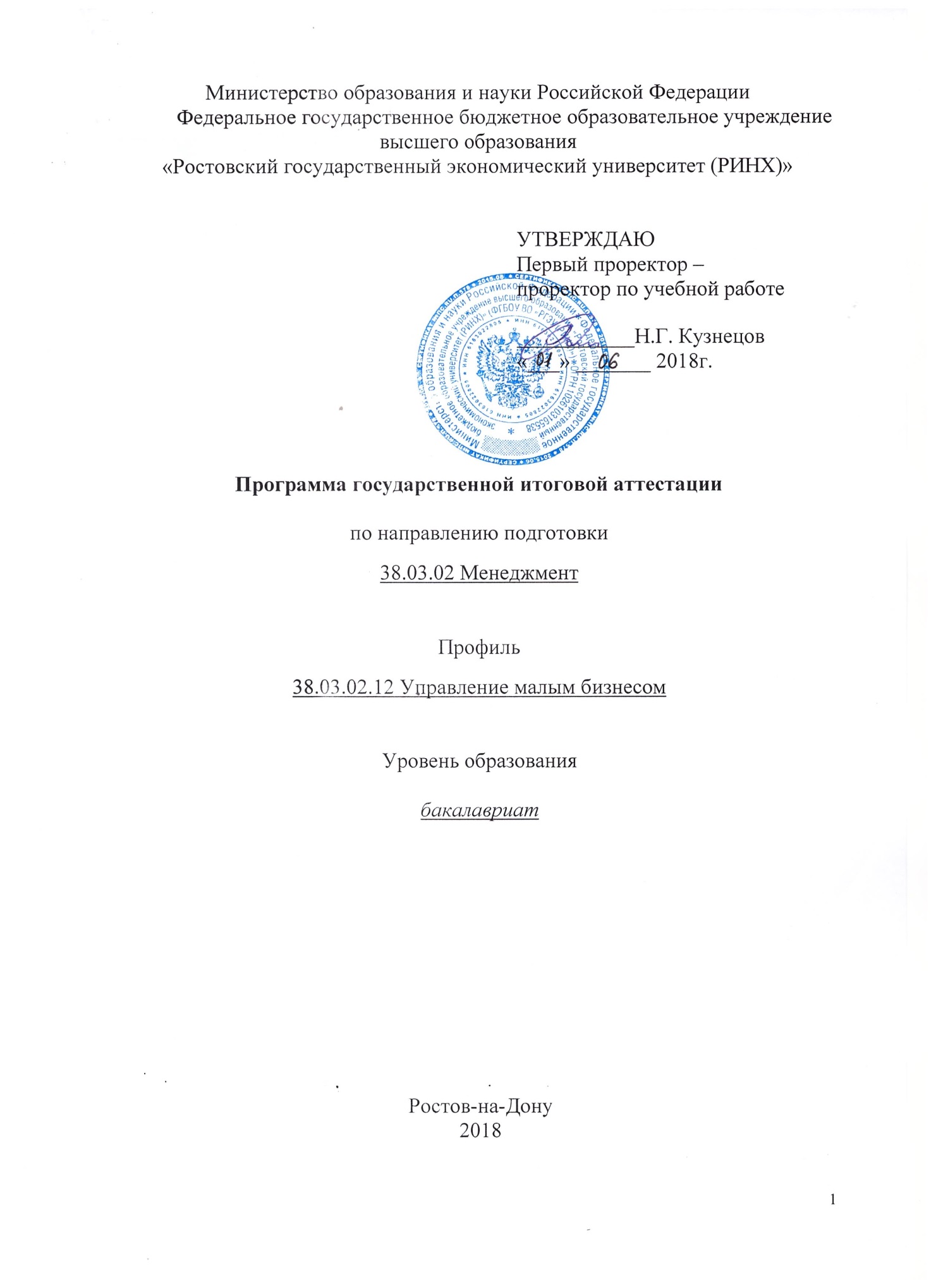 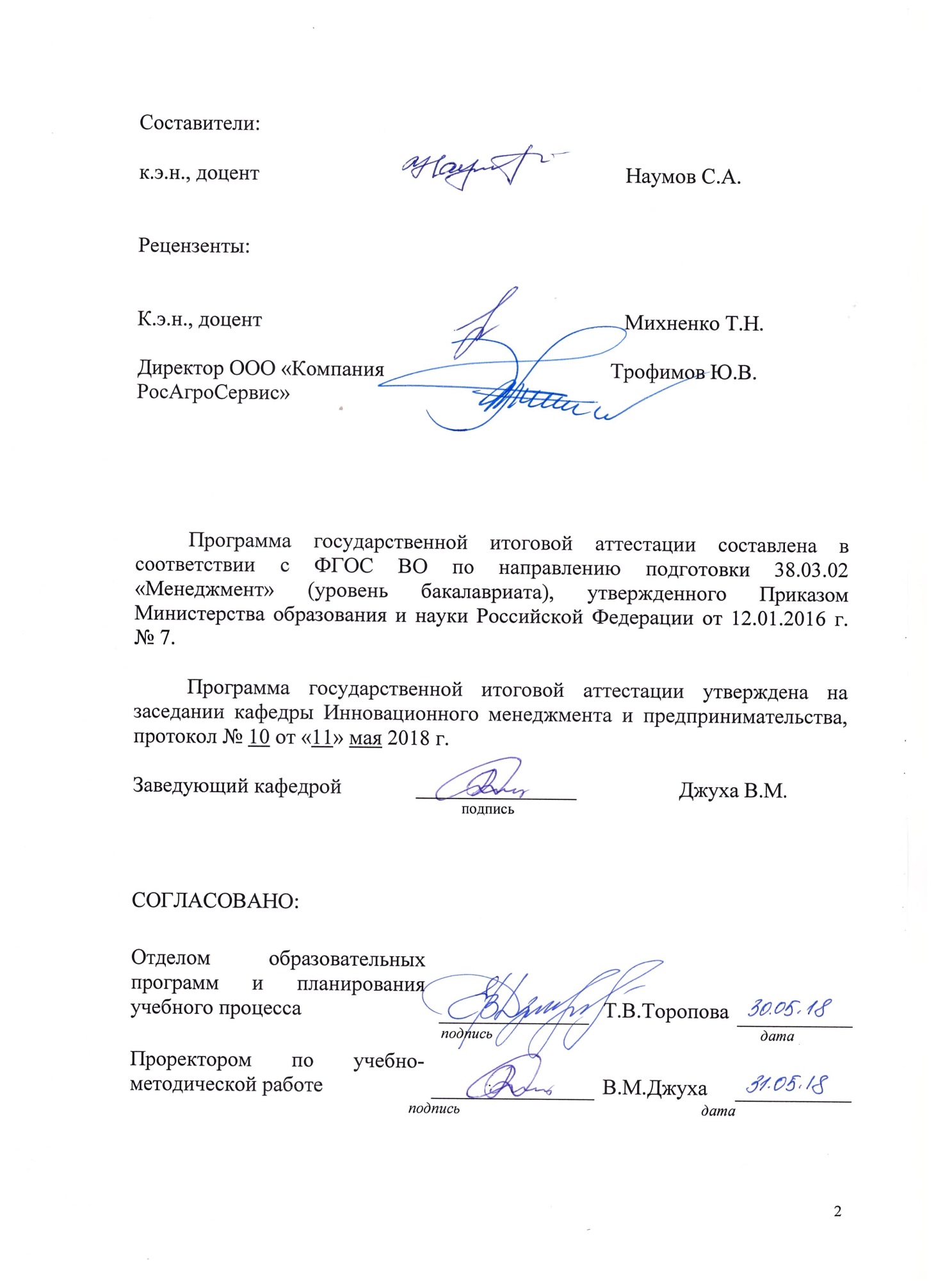 ОГЛАВЛЕНИЕ1.Общие положения…………………………………..……………….…………42.Цели государственной итоговой аттестации.……………….………………..43.Содержание государственной итоговой аттестации………….……….……..54.Фонд оценочных средств для государственной итоговой аттестации………55.Содержание государственного экзамена………………………………..…….56.Требования к выпускной квалификационной работе обучающегося……….67.Перечень основной и дополнительной литературы, необходимой для подготовки к государственной итоговой аттестации…………………………..9Общие положенияОрганизация и проведение государственной итоговой аттестации ФГБОУ ВО «РГЭУ (РИНХ)» определяется:− Порядком проведения государственной итоговой аттестации по образовательным программам высшего образования – программам бакалавриата, программам специалитета и программам магистратуры, утверждённым приказом Министерства образования и науки Российской Федерации от 29 июня . № 636.− Положением о порядке проведения государственной итоговой аттестации по образовательным программам высшего образования – программам бакалавриата, программам специалитета и программам магистратуры, утверждённым в РГЭУ (РИНХ) 29 декабря.К государственной итоговой аттестации допускается обучающийся, не имеющий академической задолженности и в полном объеме выполнивший учебный план (индивидуальный учебный план).Цели государственной итоговой аттестации Целью проведения государственной итоговой аттестации является определение соответствия результатов освоения обучающимися образовательной программы соответствующим требованиям федерального государственного образовательного стандарта по направлению подготовки 38.03.02 «Менеджмент» (уровень бакалавриата).В частности, проверяется готовность выпускника к решению профессиональных задач в рамках следующих видов профессиональной деятельности, предусмотренных ФГОС:-  организационно-управленческая; - информационно-аналитическая; - предпринимательская.Содержание государственной итоговой аттестацииТрудоемкость государственной итоговой аттестации составляет 9 зачетных единиц.Государственная итоговая аттестация выпускников проводится в форме:− государственного экзамена;− защиты выпускной квалификационной работы (далее вместе –государственные аттестационные испытания).В ГИА входит защита выпускной квалификационной работы, включая подготовку к процедуре защиты и процедуру защиты, а также подготовка к сдаче и сдача государственного экзамена.Фонд оценочных средств для государственной итоговой аттестацииФонд оценочных средств для проведения государственной итоговой аттестации представлен в приложении 1 к программе государственной итоговой аттестации.Содержание государственного экзамена Форма проведения государственного экзамена: устно.Программа проведениягосударственного экзамена:Перечень вопросов, выносимых на государственный экзамен, представлен в приложении 1 к программе ГИА.Требования к выпускной квалификационной работе обучающегосяВид выпускной квалификационной работы:бакалаврская работа.Примерная тематика выпускных квалификационных работМетодические указания по оформлению и содержанию выпускной квалификационной работыМетодические указания по оформлению и содержанию ВКР представлены в приложении 2 к программе государственной итоговой аттестации.Перечень основной и дополнительной литературы, необходимой для подготовки к государственной итоговой аттестации 7.1. Основная литература1. Инновационный менеджмент [Текст] : учеб. / Рост.гос. экон. ун-т (РИНХ) ; под общ. ред. В. М. Джухи. –2-е изд., перераб. и доп.–Москва: РИОР: ИНФРА-М, 2016– 376с. - 300 экз. - ISBN 978-5-369-01570-4.2. Управление малым бизнесом [Текст] : учеб. пособие для студентов высш. учеб. заведений, обучающихся по напр. 080200 "Менеджмент" и спец. 080507 "Менеджмент орг." / под ред. В. Д. Свирчевского. - М. : ИНФРА-М, 2014. - 256 с. - (Высшее образование: Бакалавриат). - 500 экз. - ISBN 978-5-16-005057-7 : 36л7,40.3. Сероштанов, Л.Л. Менеджмент в условиях малого бизнеса / Л.Л. Сероштанов. - Москва : Лаборатория книги, 2012. - 125 с. - ISBN 978-5-504-00801-1 ; То же [Электронный ресурс]. - URL: http://biblioclub.ru/index.php?page=book&id=1405844. Нечитайло, Алексей Игоревич. Экономика предприятия [Текст] : учеб. для бакалавров / А. И. Нечитайло, И. А. Нечитайло. - Ростов н/Д : Феникс, 2016. - 416 с. - (Высшее образование). - 1500 экз. - ISBN 978-5-222-25894-1. УУМО 658 Н59 КНР – 1 ЧЗ – 2 АУЛ – 22.5. Степочкина, Е.А. Бизнес-планирование : учебное пособие / Е.А. Степочкина. - М. :Директ-Медиа, 2014. - 81 с. - ISBN 978-5-4458-5682-5 ; То же [Электронный ресурс]. - URL: http://biblioclub.ru/index.php?page=book&id=226096.6. Управление малым бизнесом на основе инноваций: Курс лекций : учебное пособие / Министерство образования и науки Российской Федерации, Уральский Федеральный Универитет имени первого президента России Б. П. Ельцина ; под общ. ред. А.В. Гребенкина ; сост. А.В. Гребенкин и др. - Екатеринбург : Издательство Уральского университета, 2012. - 177 с. - ISBN 978-5-7996-0745-6 ; То же [Электронный ресурс]. - URL: http://biblioclub.ru/index.php?page=book&id=240469. 7. Малый бизнес [Текст] : учеб. пособие для студентов вузов, обучающихся по напр. "Менеджмент" / под ред. проф. В. Я. Горфинкеля. - 2-е изд., стер. - М. : КНОРУС, 2014. - 336 с. - 266 экз.8. Управление малым бизнесом на основе инноваций: Практикум : учебно-методическое пособие / Министерство образования и науки Российской Федерации, Уральский Федеральный Универитет имени первого президента России Б. П. Ельцина ; под общ. ред. А.В. Гребенкина ; сост. А.В. Гребенкин и др. - Екатеринбург : Издательство Уральского университета, 2012. - 48 с. - ISBN 978-5-7996-0792-0 ; То же [Электронный ресурс]. - URL: http://biblioclub.ru/index.php?page=book&id=240468.7.2. Дополнительная литература1. Федеральный закон от 24.07.2007 N 209-ФЗ  "О развитии малого и среднего предпринимательства в Российской Федерации" (в посл. ред.) // СПС «Консультант Плюс».2. Агарков, Анатолий Павлович. Управление инновационной деятельностью [Текст] : учеб.для студентов вузов, обучающихся по напр. подгот. "Менеджмент", "Инноватика" (квалификация (степень) "бакалавр") / А. П. Агарков, Р. С. Голов. - М. : Дашков и К, 2014. - 208 с. - (Учебные издания для бакалавров). - 1000 экз. - ISBN 978-5-394-02328-6.3. Володин, Владимир Викторович. Операционный менеджмент [Текст] : учеб. пособие / В. В. Володин, О. А. Огай, Ю. В. Нефедов. - М. : МаркетДС, 2007. - 160 с. - (Университетская серия). - 3000 экз. - ISBN 978-5-7958-0171-1.4. Дубровин, И.А. Бизнес-планирование на предприятии : учебник / И.А. Дубровин. - 2-е изд. - М. : Дашков и Ко, 2013. - 432 с. - (Учебные издания для бакалавров). - ISBN 978-5-394-01948-7 ; То же [Электронный ресурс]. - URL: http://biblioclub.ru/index.php?page=book&id=2292845. Новиков, Дмитрий Александрович. Модели и методы организационного управления инновационным развитием фирмы [Текст] / Д. А. Новиков, А. А. Иващенко ; РАН, Ин-т проблем управления им. В. А. Трапезникова. - М. : ЛЕНАНД, 2006. - 336 с. - ISBN 5-9710-0080-2. - ISBN 978-5-9710-0080-8.6. Организация предпринимательской деятельности[Текст]: учебное пособие /под ред. А.С.Пелиха.- М.: ИКЦ «МарТ», 2004.7. Тебекин, Алексей Васильевич. Инновационный менеджмент [Текст] : учеб.для бакалавров : учеб. для студентов высш. учеб. заведений, обучающихся по экон. спец. / А. В. Тебекин. - М. : Юрайт, 2013. - 476 с. - (Бакалавр. Базовый курс). - 1000 экз. - ISBN 978-5-9916-2687-3.8.Предпринимательство[Текст]: учебник/ под ред. М.Г. Лапусты.-М.:ИНФРА-М.,2007.9. Савельева, Нелли Александровна. Стратегический менеджмент [Текст] : учеб.для студентов высш. учеб. заведений, обучающихся по спец. 080507.65 "Менеджмент орг." / Н. А. Савельева. - Ростов н/Д : Феникс, 2012. - 382 с. - (Высшее образование). - 2500 экз. - ISBN 978-5-222-18817-0.10. Кузнецов, Борис Тимофеевич. Экономика и финансовое обеспечение инновационной деятельности [Текст] : учеб.пособие для студентов высш. учеб. заведений, обучающихся по экон. спец. / Б. Т. Кузнецов. - М. : ЮНИТИ-ДАНА, 2014. - 295 с. - 5000 экз. - ISBN 978-5-238-02183-6.11. Методические указания [Текст] : для выполнения самостоят. работы по дисципл. "Бизнес-планирование" для студентов 5 курса спец. 080502 "Экономика и упр. на предприятии", бакалавров 4 курса напр. 080200 "Менеджмент" профиль 08020006 "Производств. менеджмент" / Рост. гос. экон. ун-т (РИНХ), Фак. нац. и мировой экономики ; сост.: В. М. Джуха, Р. Р. Погосян. - Ростов н/Д : Изд-во РГЭУ (РИНХ), 2012. - 32 с.12. Шепеленко, Гарий Иванович.  Экономика, организация и планирование производства на предприятии [Текст] : учеб. пособие для студентов экон. спец. вузов / Г. И. Шепеленко. - 6-е изд., доп. и перераб. - Ростов н/Д : МарТ, 2010. - 600, [1] с. - (Учебный курс). - 3000 экз. - ISBN 978-5-241-00962-313. Инновационные стратегии и механизмы управления экономикой [Текст] : материалы XIIIмеждунар. науч.-практ. конф. профессор.-преподават. состава, молодых учен. и студентов / Рост. гос. экон. ун-т (РИНХ), Фак. менеджмента и предпринимательства ; [редкол.: М. А. Суржиков, И. В. Мишурова, Е. Н. Бандурина и др.]. - Ростов н/Д : Изд-во РГЭУ (РИНХ), 2013. - 181 с. - 84 экз. - ISBN 978-5-7972-1930-9.7.3. Перечень ресурсов информационно-телекоммуникационной сети «Интернет» 1. Официальный сайт Росстата [Режим доступа: свободный] http://www.gks.ru/2. Федеральный образовательный портал «Экономика. Социология. Менеджмент // Электронный ресурс [Режим доступа: свободный] http://ecsocman.hse.ru/3. Официальный сайт Министерства экономического развития РФ [Режим доступа: свободный] http://www.economy.gov.ru/minec/main4. Официальный сайт Президента РФ [Режим доступа: свободный] http://kremlin.ru/ 5. Официальный сайт Правительства РФ [Режим доступа: свободный] http://government.ru/    6 Официальный сайт Министерства финансов РФ [Режим доступа: свободный] https://m.minfin.ru/ru/7. Официальный сайт Государственной думы РФ [Режим доступа: свободный] http://duma.gov.ru/8. Официальный сайт Правительства Ростовской области [Режим доступа: свободный] http://www.donland.ru/9. Электронная библиотека по менеджменту [Режим доступа: свободный] http://www.gumfak.ru/management.shtml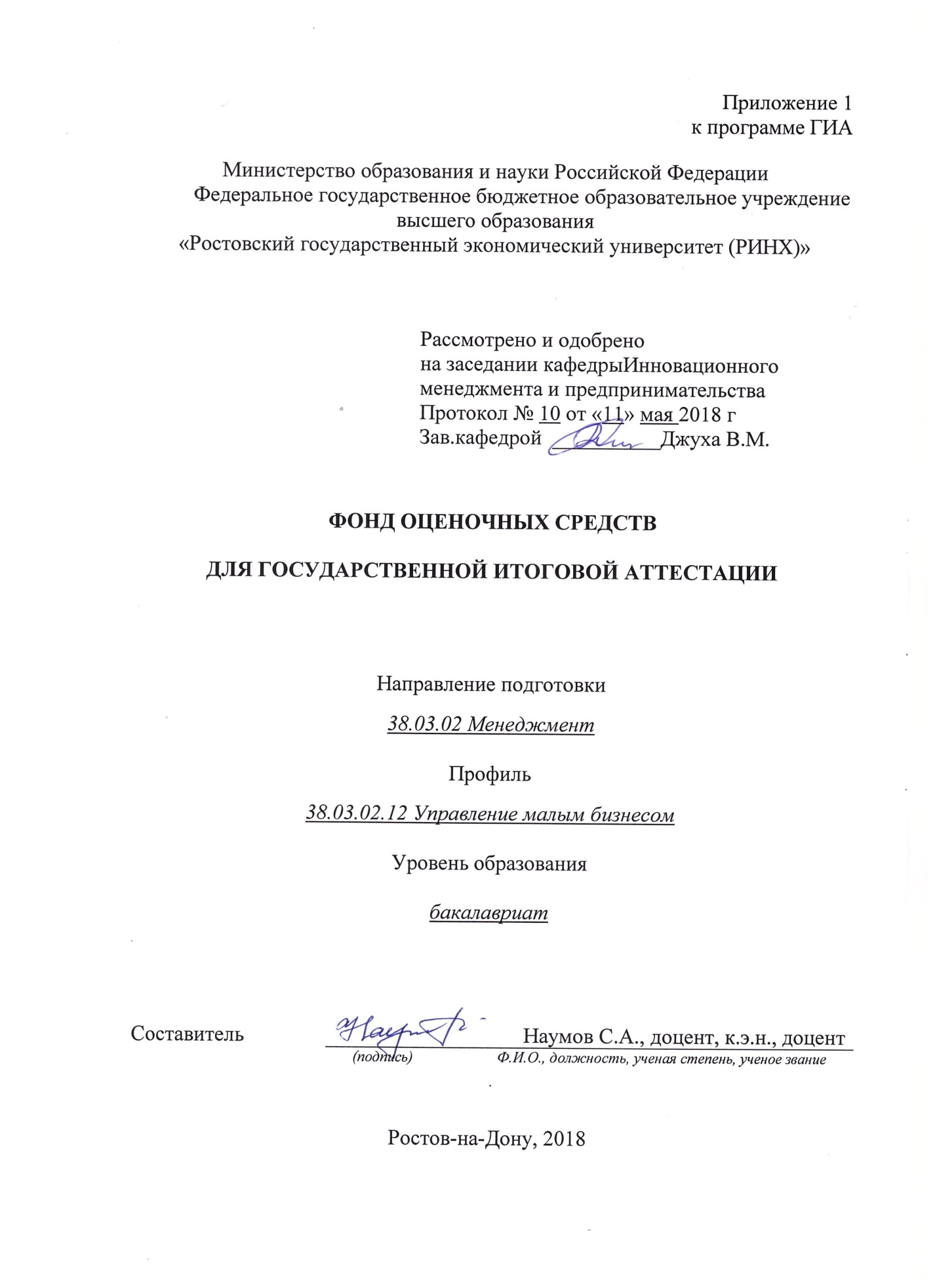 1. Перечень компетенций, которыми должны овладеть обучающиеся в результате освоения образовательной программыВ рамках проведения государственной итоговой аттестации проверяется степень освоения выпускником следующих компетенций:Общекультурные компетенции:ОК-1: способностью использовать основы философских знаний для формирования мировоззренческой позиции;ОК-2: способностью анализировать основные этапы и закономерности исторического развития общества для формирования гражданской позиции;ОК-3: способностью использовать основы экономических знаний в различных сферах деятельности;ОК-4: способностью к коммуникации в устной и письменной формах на русском и иностранном языках для решения задач межличностного и межкультурного взаимодействия;ОК-5: способностью работать в коллективе, толерантно воспринимая социальные, этнические, конфессиональные и культурные различия;ОК-6: способностью к самоорганизации и самообразованию;ОК-7: способностью использовать методы и средства физической культуры для обеспечения полноценной социальной и профессиональной деятельности;ОК-8: способностью использовать приемы оказания первой помощи, методы защиты в условиях чрезвычайных ситуаций.Общепрофессиональные компетенции:ОПК-1: владением навыками поиска, анализа и использования нормативных и правовых документов в своей профессиональной деятельности;ОПК-2: способностью находить организационно-управленческие решения и готовностью нести за них ответственность с позиций социальной значимости принимаемых решений;ОПК-3: способностью проектировать организационные структуры, участвовать в разработке стратегий управления человеческими ресурсами организаций, планировать и осуществлять мероприятия, распределять и делегировать полномочия с учетом личной ответственности за осуществляемые мероприятия;ОПК-4: способностью осуществлять деловое общение и публичные выступления, вести переговоры, совещания, осуществлять деловую переписку и поддерживать электронные коммуникации;ОПК-5: владением навыками составления финансовой отчетности с учетом последствий влияния различных методов и способов финансового учета на финансовые результаты деятельности организации на основе использования современных методов обработки деловой информации и корпоративных информационных систем;ОПК-6: владением методами принятия решений в управлении операционной (производственной) деятельностью организаций;ОПК-7: способностью решать стандартные задачи профессиональной деятельности на основе информационной и библиографической культуры с применением информационно-коммуникационных технологий и с учетом основных требований информационной безопасности.Профессиональные компетенции:организационно-управленческая деятельность:ПК-1: владением навыками использования основных теорий мотивации, лидерства и власти для решения стратегических и оперативных управленческих задач, а также для организации групповой работы на основе знания процессов групповой динамики и принципов формирования команды, умение проводить аудит человеческих ресурсов и осуществлять диагностику организационной культуры;ПК-2: владением различными способами разрешения конфликтных ситуаций при проектировании межличностных, групповых и организационных коммуникаций на основе современных технологий управления персоналом, в том числе в межкультурной среде;ПК-3: владением навыками стратегического анализа, разработки и осуществления стратегии организации, направленной на обеспечение конкурентоспособности;ПК-4: умением применять основные методы финансового менеджмента для оценки активов, управления оборотным капиталом, принятия инвестиционных решений, решений по финансированию, формированию дивидендной политики и структуры капитала, в том числе, при принятии решений, связанных с операциями на мировых рынках в условиях глобализации;ПК-5: способностью анализировать взаимосвязи между функциональными стратегиями компаний с целью подготовки сбалансированных управленческих решений;ПК-6: способностью участвовать в управлении проектом, программой внедрения технологических и продуктовых инноваций или программой организационных изменений;ПК-7: владением навыками поэтапного контроля реализации бизнес-планов и условий заключаемых соглашений, договоров и контрактов, умением координировать деятельность исполнителей с помощью методического инструментария реализации управленческих решений в области функционального менеджмента для достижения высокой согласованности при выполнении конкретных проектов и работ;ПК-8: владением навыками документального оформления решений в управлении операционной (производственной) деятельности организаций при внедрении технологических, продуктовых инноваций или организационных изменений;информационно-аналитическая деятельность:ПК-9: способностью оценивать воздействие макроэкономической среды на функционирование организаций и органов государственного и муниципального управления, выявлять и анализировать рыночные и специфические риски, а также анализировать поведение потребителей экономических благ и формирование спроса на основе знания экономических основ поведения организаций, структур рынков и конкурентной среды отрасли;ПК-10: владением навыками количественного и качественного анализа информации при принятии управленческих решений, построения экономических, финансовых и организационно-управленческих моделей путем их адаптации к конкретным задачам управления;ПК-11: владением навыками анализа информации о функционировании системы внутреннего документооборота организации, ведения баз данных по различным показателям и формирования информационного обеспечения участников организационных проектов;ПК-12: умением организовать и поддерживать связи с деловыми партнерами, используя системы сбора необходимой информации для расширения внешних связей и обмена опытом при реализации проектов, направленных на развитие организации (предприятия, органа государственного или муниципального управления);ПК-13: умением моделировать бизнес-процессы и использовать методы реорганизации бизнес-процессов в практической деятельности организаций;ПК-14: умением применять основные принципы и стандарты финансового учета для формирования учетной политики и финансовой отчетности организации, навыков управления затратами и принятия решений на основе данных управленческого учета;ПК-15: умением проводить анализ рыночных и специфических рисков для принятия управленческих решений, в том числе при принятии решений об инвестировании и финансировании;ПК-16: владением навыками оценки инвестиционных проектов, финансового планирования и прогнозирования с учетом роли финансовых рынков и институтов;предпринимательская деятельность:ПК-17:способностью оценивать экономические и социальные условия осуществления предпринимательской деятельности, выявлять новые рыночные возможности и формировать новые бизнес-модели;ПК-18: владением навыками бизнес-планирования создания и развития новых организаций (направлений деятельности, продуктов);ПК-19: владением навыками координации предпринимательской деятельности в целях обеспечения согласованности выполнения бизнес-плана всеми участниками;ПК-20: владением навыками подготовки организационных и распорядительных документов, необходимых для создания новых предпринимательских структур.2. Показатели и критерии оценивания компетенций3. Шкала оцениванияРезультаты любого из видов аттестационных испытаний, включенных в государственную итоговую аттестацию, определяются оценками «отлично», «хорошо», «удовлетворительно», «неудовлетворительно».Оценка «отлично» выставляется при соответствии сформированных компетенций требованиям компетентностной модели; выпускник готов самостоятельно решать стандартные и нестандартные профессиональные задачи по видам профессиональной деятельности. Ответы на поставленные вопросы в билете излагаются логично, последовательно и не требуют дополнительных пояснений. Делаются обоснованные выводы. Оценка «хорошо» ставится при соответствиисформированных компетенций требованиям компетентностной модели. Ответы на поставленные вопросы излагаются систематизировано и последовательно. Материал излагается уверенно. Демонстрируется умение анализировать материал, однако не все выводы носят аргументированный и доказательный характер. Соблюдаются нормы литературной речи.Оценка «удовлетворительно» ставится при соответствии сформированных компетенций требованиям компетентностной модели; выпускник способен решать определенные профессиональные задачи в соответствии с видами профессиональной деятельности. Допускаются нарушения в последовательности изложения. Демонстрируются поверхностные знания вопроса. Имеются затруднения с выводами. Допускаются нарушения норм литературной речи.Оценка «неудовлетворительно» ставится при несоответствии сформированных компетенций требованиям компетентностной модели и требованиям ФГОС ВО направления 38.03.02 «Менедмжент»; выпускник не готов решать профессиональные задачи в соответствии с видами профессиональной деятельности. Материал излагается непоследовательно, сбивчиво, не представляет определенной системы знаний. Имеются заметные нарушения норм литературной речи.4. Типовые контрольные задания или иные материалы, необходимые для оценки результатов освоения образовательной программыВопросы к Государственному экзаменуПонятие предпринимательства и предпринимательской деятельности. Законодательное определение, признаки и виды предпринимательской деятельности.Субъекты предпринимательской деятельности: понятие, признаки, виды.Организационно-правовые формы предпринимательской деятельности. Порядок государственной регистрации субъектов предпринимательскойдеятельности.Индивидуальное предпринимательство: правовой статус и особенности правового регулирования предпринимательской деятельности гражданина.Коллективное предпринимательство и правовые формы его организации: хозяйственные общества и товарищества (общие признаки и отличительныечерты).Общество с ограниченной ответственностью как правоваяформа осуществления предпринимательской деятельности.Правовые основы государственного контроля за осуществлениемпредпринимательской деятельности.Права и обязанности предпринимателя и их правовое закрепление.Виды недобросовестной конкуренции. Правовая защита от недобросовестнойконкуренции.Понятие, виды и особенности договоров в сфере предпринимательской деятельности.Заключение, изменение и расторжение предпринимательских договоров.Формы и способы защиты прав предпринимателей.Формирование имущественной основы предпринимательской деятельности.Понятие инвестиций и капитальных вложений, их роль в развитии производства и воспроизводства основных фондов. Классификация инвестиций.Принципы и методы оценки эффективности инвестиций.Производственные системы: понятие и закономерности.Функциональные подсистемы предприятия.Принципы и категории организации производства.Сущность и формы организации производства в современных условиях.Состав подразделений и перечень работ по организации производства.Технология и производительность. Структура организации и производительность.Экономическая сущность основного капитала и основных фондов. Классификация и структура основных фондов и их экономическое значение. Понятие оборотного капитала и оборотных фондов. Состав, структура, классификация оборотных фондов. Источники финансирования оборотных средств.Персонал (кадры предприятия). Категории и структура персонала малого предприятия.Обеспеченность предприятия трудовыми ресурсами: показатели и методика их определения. Производительность труда на предприятии: понятие, показатели, методика их расчета.Себестоимость продукции и ее виды. Структура себестоимости продукции и классификация затрат на производство. Методы ценообразования в условиях рыночной экономики. Ценовая система и стратегия.Прибыль предприятия: сущность, виды, механизм формирования и распределения. Показатели рентабельности.Качество продукции. Стандартизация и сертификация продукции. Методы оценки  качества продукции.Понятие и признаки несостоятельности (банкротства) по действующемузаконодательству РФ.Предприниматель и рынок товаров (работ, услуг): понятие товарного рынка, его функционирование, инфраструктура.Предприниматель и государство: задачи, цели, средства, формы и методыгосударственного регулирования предпринимательства.Государственная поддержка малого бизнеса.Правовое обеспечение государственного регулирования  предпринимательской деятельности.Особенности ответственности предпринимателей за ненадлежащее осуществление своих прав и исполнение обязанностей.Планирование как инструмент управления бизнесом.Типы планирования и виды планов.Сущность бизнес-плана, его цели и задачи.Характеристика процесса бизнес-планирования.Информационное обеспечение планирования малого бизнеса.Методы планирования и прогнозирования в реализации предпринимательской деятельности.Общая структура и краткое содержание бизнес-плана.Современные информационные технологии в бизнес-планировании.Виды предпринимательских рисков и методы их анализа.Сущность и содержание управления МСБ. МСБ как объект управления. Организация управления в коммерческих и некоммерческих организациях. Характерные особенности стилей руководства. Характерные особенности управленческого труда. Система управления производством. Подсистемы и элементы системы. Организация управления в производственных системах. Управленческие решения. Понятие и классификация решений. Технология принятия управленческих решений. Основные этапы развития управления. Организация управления в хозяйственных товариществах и обществах. Принципы школы научного управления. Сущность и типы структур управления. Методы принятия управленческих решений. Классическая или административная школа управления. Методы управления. Сущность и содержание экономических методов управления. Возрастание их роли в условиях рынка. Школа человеческих отношений и поведенческих наук. Технические средства управления. Научная школа современного управления. Сущность и формирование структур управления в АПК. Содержание организационно-распорядительных методов управления. Роль российских ученых в развитии управления. Социально-психологические методы управления. Функции государственного регулирования и управления в АПК.Модели управления. Сравнительный анализ американской и японской моделей управления. Оценка эффективности управления. Классификация функций управления. Организация управленческого труда. Коммуникации в управлении.Компетентностно-ориентированные задания1. Рассмотрите факторы инновационной активности малых предприятий.Задача:    Средний темп инфляции за два года составил 12 %. Определите, насколько обесценились 20000 руб., положенные в банк под 9 % годовых (по сложной ставке наращения).2.  Раскройте содержание основных типов инновационных стратегий малого предприятия.Задача:   Предприятие может инвестировать в осуществление инновационных проектов до 55 млн. руб. Разработано четыре инновационных проекта: А, Б, В, Г. Выберите наиболее эффективное сочетание из них при следующих исходных данных (норма дисконта составляет 10 %):3. Какие существуют способы экономико-математического моделирования инновационных процессов в экономических системах?Задача:   Для реализации инновационного проекта необходимо обеспечение нового производственного процесса сырьем, электроэнергией и комплектующими. Надежность поставщика сырья (вероятность своевременной поставки качественного сырья) оценивается в 95 %, поставщика комплектующих – 90 %. Надежность работы электростанции – 97 %. Все риски проявляется в области материально-технического снабжения инновационного проекта. Какова общая степень риска?4.Опишите процессы динамического прогнозирования инновационного развития  Задача   Инновационный проект реализуется в три этапа. Вероятность прекращения проекта на 1-м этапе – 0,5, на 2-м – 0,3, на 3-м – 0,1. Потери на 1-м этапе составят 200 тыс.р., на 2-м – 400 тыс.р., на 3-м – 300 тыс.р. Какова степень риска и мера риска всего проекта?5.Ссуда 25000 руб. выдана на срок 0,7 года под простые проценты (18 % годовых). Определить проценты инаращенную сумму.6.Какой величины достигнет долг, равный 6000 руб., через четыре года при росте по сложной ставке наращения 18,5 % годовых? Найдите значение дисконта. 7.Какой величины достигнет долг, равный 15000 руб., через 2 года при росте по сложной ставке 10 % годовых при начислении процентов раз в году и ежеквартально? Определите значение дисконта для обоих случаев.8.Через 159 дней должник уплатит 8,5 тыс. руб. Кредит выдан под простые проценты 19 % годовых. Какова первоначальная сумма долга и дисконт при условии, что временная база равна 360 дней?9. Через два года инвестор получит 1440 млн. руб. Определить современную стоимость этого платежа и дисконт при ставке дисконтирования 20% годовых (по сложной ставке наращения).10. В финансирование инновационного проекта инвестор вложил 10 млн. руб., через два года он получит 14,4 млн. руб. Определить доходность инвестиций в виде годовой ставки сложных процентов.11. Простая процентная ставка депозита равна 20 % годовых, срок депозита - 0,5 года. Определить доходность финансовой операции в виде сложной годовой процентной ставки.12. Месячный темп инфляции составляет: а)Н1-12 = 4 %; б)Н1 = 4 %, Н2 = 3 %, Н3 = 2 %. Для случаев а) и б) найти индекс цен и темп инфляции за 12 и 3 месяца соответственно, а также определить обесцененную наращенную сумму, если на сумму 10000 руб. в течение указанных сроков начислялась простая процентная ставка 50 % годовых (К = 360). Определить ставку, при которой наращение равно потерям из-за инфляции.13. В результате осуществления инновационного проекта объем выручки от реализации (без НДС) составил 35,48 млн. р. Себестоимость реализованной продукции – 31,22 млн.  р., в том числе совокупные переменные затраты – 23,41 млн. р. Определить устойчивость проекта методом определения границ безубыточности.14. Проект осуществляют два участника. Оцените эффективность каждого из них, выявите наиболее эффективного.15.Ряд экономистов считает, что инновационная экономика - это не что иное, как национальная реакция государства и населения на значительные ограничения, возникающие на пути экономического роста (например, увеличение или снижение цен на нефть и другие энергоносители), или на изменения «правил игры» на мировом рынке (установление повышенных таможенных тарифов, квот и т.д.).Вопрос:Как вы думаете, насколько это утверждение верно? Приведите примеры и обоснуйте свой ответ.Затраты на НИОКР в предыдущем периоде в ООО «МенСтрой» составляли 3,4 млн. руб. Принимая данную цифру за базу для формирования нового бюджета, определите сумму расходов на НИОКР, если инфляция прогнозируется в размере 12% в год, а в будущем периоде планируется закупка нового оборудования в размере 380 тыс. руб.Группа сотрудников специализированного предприятия нашла новое оборудование для изготовления раствора. Экспериментальный образец оправдал ожидания изобретателей. Если бы Вы были руководителем малого предприятия, то какой вариант действий выбрали бы Вы?организация совместной разработки и выпуска оборудования с каким-нибудь крупным предприятием или научно-техническим объединением;заключение лицензионного договора с каким-нибудь крупным предприятием или научно-производственным объединением относительно права разработки и выпуска оборудования;самостоятельная разработка документации, выпуск экспериментальных образцов и последующее серийное его изготовление;патентование оборудования от имени малого предприятия и дальнейшая продажа патента без проведения специальной разработки.Научный сотрудник, с которым по-соседски поделился «краской» лаборант Сидоренко, быстро оценил находку. Он сформулировал заявку на новое исследование и подал ее дирекции для включения в план работ. Однако, из-за отсутствия финансирования тема не была утверждена. Какие дальнейшие действия научного сотрудника Вы считаете целесообразными?начать исследования, не дожидаясь специального финансирования;обратиться за финансированием к инвесторам;обратиться за финансированием к заинтересованным лицам и организациям;подать заявку на изобретение (включили бы Вы лаборанта Сидоренко в состав авторов или нет?).В исследовательском институте одно из завершенных исследований привело к созданию нового дешевого сверхпрочного клея, который обеспечивал быстрое соединение разных металлов. Но при этом существовала одна проблема, которая сводилась к тому, при соприкосновении с металлической поверхностью он растекался тонкой пленкой и за 3 секунды пленка полимеризовалась. Таким образом, свойство склеивания исчезало на третьей секунде. Придумать четыре направления использования клея.Разработать карьерный план для менеджера по управлению персоналом. Проанализировать разделы карьерного плана.Ваш научно-технический отдел усовершенствовал один из товаров, выпускаемых фирмой. Товар не стал по-настоящему «усовершенствованной новинкой», но Вы знаете, что появление подобных утверждений на упаковке и в рекламе повысит его сбыт. Как Вы поступите?Рассчитайте необходимое количество рабочих мест контролеров-кассиров для проектируемого магазина «Универмаг» с торговой площадью 1200 кв. м на основании следующих данных:площадь торгового зала, приходящаяся на одного покупателя согласно СНиП – 2,5 кв. м;среднее время расчета с одним покупателем – 40 сек.;коэффициент использования рабочего времени кассира – 0,9.Определить оптимальные параметры поставок материалов (сырья) одного вида (оптимальный размер одной поставки, средний текущий запас, точку заказа, интервал между поставками, число поставок, минимальные годовые затраты) при соблюдении сроков поставки по исходным данным. Сделать выводы.Исходные данные:Годовая потребность в материалах = 1200 шт.Стоимость хранения единицы материала в месяц = 280 ден. ед.Стоимость заказа и доставки одной партии, в т.ч. НДС = 420 ден. ед.Время доставки материала от поставщика = 25 дней.Компания «A», занимающаяся реализацией продуктов питания, решила приобрести склад для расширения рынка сбыта на юго-востоке Москвы. Она предполагает, что годовой грузооборот склада должен составить 16 тыс. т при среднем сроке хранения груза 25 дней. Определить необходимую емкость склада.Выберите для внедрения систему распределения из трех предлагаемых, если для каждой из систем известны значения по следующим параметрам:Компания «A», занимающаяся реализацией продуктов питания, решила приобрести склад для расширения рынка сбыта на юго-востоке Москвы. Она предполагает, что годовой грузооборот склада должен составить 16 тыс. т при среднем сроке хранения груза 25 дней. Определить необходимую емкость склада.Для повышения эффективности работы и конкурентоспособности предприятия руководство кондитерского магазина «София» приняло решение о проведении маркетингового исследования. Цель исследования: выявить предпочтения покупателей по группе конфет, глазированных шоколадной глазурью.Построить графики движения партии деталей и рассчитать длительность технологического цикла по всем видам движения, если известно, что партия деталей состоит из 3 шт., технологический процесс обработки включает 5операций, длительность которых соответственно составляет: t1=2, t2=1,t3=3, t4=2, t5=2,5ч. Размер транспортной партии равен 1 шт.Каждая операция выполняется на одном станке.Определить длительность производственного и технологического циклов обработки партии деталей при разных видах движений, построить графики  процесса обработки партии деталей при следующих исходных данных: величина партии деталей n=12 шт, величина транспортной партии p=6 шт, среднее межоперационное время tмо = 2 мин, режим работы – двухсменный, длительность рабочей смены tсм = 8ч, длительность естественных процессов tе = 35 мин, технологический процесс обработки представлен в таблице.Технологический процесс обработки деталейНа основе исходных данных (таблица1.2, колонки 1-4) рассчитать трудоемкость технологии выработки и реализации управленческого решения при обработке информации на компьютере, определить количество единиц высислительной техники, длительность выполнения каждой операции, время обработки информации, длительность технологического цикла при использовании параллельно- последовательного вида движений предметов труда, построить график процесса обработки информации при параллельно –последовательном виде движений. Режим работы объекта -двухсменный. Эффективный фонд рабочего времени в одну смену- 7,3 ч. Коэффициент выполнения норм времени-Кв=1,1.Количество деталей в партии 12 шт. Вид движения партии деталей – последовательный. Технологический процесс обработки деталей состоит из 6 операций, длительность обработки на каждой операции соответственно равна  :t1=4,t2=6, t3=6,t4=2,t5=5,t6=3 минуты.каждая операция выполняется на одном станке. Определить как измениться продолжительность технологического цикла, если последовательный процесс  обработки заменить на параллельно-последовательный. Размер транспортной партии  принять равным 1.Партия деталей состоит из 10 шт., обрабатывается при параллельно-последовательном виде движений. Технологический процесс обработки деталей состоит из 6 операций: Т1-2, Т2-9, Т3-5,Т4-8, Т5-3, Т6-4 мин. Имеется возможность объединить пятую и шестую операцию в одну без изменения длительности каждой. Размер транспортной партии равен 1. Определить, как изменится длительность технологического цикла обработки деталей.Определить длительность технологического цикла обработки партии деталей, состоящей из 20 шт., при последовательном, параллельном и параллельно-последовательном виде движений. Построить графики процесса обработки. Технологический процесс обработки деталей состоит из пяти операций, длительность которых соответственно составляет. Т1-2, Т2-4, Т3-3,Т4-6, Т5-5. Вторая, четвертая и пятая операции выполняются на двух станках, а первая и третья – на одном. Величина транспортной партии – 5 шт.Определить длительность технологического цикла обработки партий деталей, состоящей из 10 шт, при различных видах движений. Технологический процесс обработки деталей состоит из четырех операций, длительность которых соответственно составляет: Т1-8, Т2-4, Т3-2, Т4-10 мин. Среднее межоперационное время – 2 мин. Длительность естественных процессов – 30 мин. Величина транспортной партии – 2 шт. Первая и четвертая операции выполняются на двух станках, а каждая из остальных – на одном.Определите план оборота розничной торговли по потребительскому обществу на предстоящий год на основе следующих данных:Оборот розничной торговли потребительского общества в текущем году (по ожидаемым данным) 7025 тыс. руб.Оборот розничной торговли всех торговых предприятий зоны деятельности потребительского общества 21550 тыс. руб.По предварительным оценкам, доходы населения в планируемом году возрастут примерно на 5%.Процент охвата денежных доходов населения оборотом розничной торговли всех торговых предприятий в текущем году составил 62%, в планируемом году этот показатель предполагается повысить на 0,7.По расчетам экономиста доля потребительского общества в обороте розничной торговли сохранится.Работник-повременщик 3 разряда отработал за месяц 22 дня. Часовая тарифная ставка 1 разряда – 1,320 ден. ед., тарифный коэффициент 3 разряда – 1,2. Средняя продолжительность рабочего дня – 8 часов. За отсутствие простоев оборудования работнику выплачивается премия в размере 15% месячного тарифного заработка. Необходимо вычислить месячную заработную плату работника при повременно-премиальной системе оплаты труда.Определить производительность труда, запланированный прирост производительности труда на предприятии, удельный вес прироста объема производимой продукции за счет роста производительности труда и планируемое соотношение между приростом производительности труда и средней заработной платы по следующим данным:При каких розничных ценах торговое предприятие получит 200 ден. ед. прибыли от реализации, если реализует партию из 10 единиц? Постоянные расходы – 600 ден. ед., переменные расходы – 50 ден. ед. на единицу товара. Цена закупки товара составляет 410 ден. ед., НДС – 20%, Какое количество товара необходимо продать, чтобы покрыть все текущие расходы?Рассчитать общую и расчетную рентабельность предприятия за отчетный год по себестоимости и среднегодовой стоимости основных фондов и оборотных средств по следующим данным:По данным «Отчета о прибылях и убытках» (форма №2) приведены следующие данные:Выручка от продажи: 2 370 000 руб.Себестоимость произведенной продукции: 1 604 000 руб.Коммерческие расходы: 60 000 руб.Прочие доходы: 150 000 руб.Прочие расходы: 100 000 руб.Определите прибыль от продажи продукции.Вы располагаете следующими видами активов: ГКО, муниципальная облигация, привилегированная акция «Промстройбанка», обыкновенная акция «Томсктелеком», простой вексель «Томскэнерго». Расположите вышеперечисленные виды активов по мере убывания степени риска.Цены на металлопродукцию за последние 11 месяцев по статистическим данным составили:Какова вероятность того, что в следующем месяце цена уменьшится по сравнению с ее последним значением?На рынке общий оборот услуг по пошиву и ремонту одежды составил 14 млн руб. Оборот предприятия в общем обороте — 5 млн руб. Результаты исследования рынка показали, что на этом рынке оборот можно повысить до 20 млн руб., если заинтересовать потенциальных покупателей.Вопросы:1. Какова доля этого предприятия на рынке?2. Каковы потенциал рынка, потенциал сбыта предприятия?3.Какой потенциал рынка уже использован?Население города обслуживают пять фирм по пошиву одежды с объемом реализации: 1 —200 тыс. руб.;2 — 730 тыс. руб.;3 — 125 тыс. руб.;4 — 573 тыс. руб.;5 — 330 тыс. руб.Определить емкость рынка, долю рынка каждой фирмы. Возможно ли увеличение емкости рынка, если платежеспособный спрос населения на данный вид услуг, по данным опроса экспертов, составил 2500 тыс. руб.3. В процессе бизнес-планирования необходимо дать оценку деятельности фирм-конкурентов, специализирующихся на оказании парикмахерских услуг. Для решения данной задачи воспользуйтесь следующими методами:а) суммы мест;б) балльной оценки.Оцените уровень конкурентоспособности фирмы «Салон красоты».4. Мебельная фабрика решила приобрести дочернее предприятие, специализирующееся на производстве бытовой техники (холодильники, стиральные машины и др.), которое пользуется высокой репутацией, но испытывает финансовые трудности.Вопросы:В чем, по-вашему, причина такого решения?Какие формы и методы стимулирования спроса могла бы использовать фирма, чтобы выстоять в конкурентной борьбе с основными производителями бытовой техникиСформируйте набор услуг, которые могла бы оказать фирма, и оцените их важность для потребителя.5. Фирма специализируется на изготовлении женских сапожек мелкими партиями, реализуя их через частных лиц, сети магазинов, а также индивидуальным потребителям, приобретающим обувь в салоне-ателье. Цена реализации одного изделия через различные каналы распространения равна соответственно 2320; 3210; 3600 руб. Наиболее высокие требования к качеству предъявляют предприятия торговли. Возможный объем продаж составляет для частных лиц — 2500 пар, сети магазинов — 4500 пар, для индивидуальных потребителей — 1300 пар. Частные лица и магазины гарантируют предварительную оплату за партию товаров.Частные лица и в дальнейшем гарантируют возможность реализации женских сапожек аналогичной партии. Магазины таких гарантий не дают.Выбрать и включить в бизнес-план целесообразный вариант распространения товара, используя балльную оценку и коэффициент весомости показателей.Производственная программа бизнес-плана включает производство 700 изделий в год, себестоимость одного изделия — 300 руб. Коэффициент нарастания затрат в незавершенном производстве — 0,66.Расход основных материалов на изделие — 200 руб., при норме запаса 25 дней. Расход вспомогательных материалов на годовой выпуск 12 000 руб. при норме запаса 40 дней, топлива — 6 400 руб. и 30 дней, прочие производственные запасы — 18 000 руб. и 60 дней. Расходы будущих периодов — 2 000 руб. Норма запаса готовой продукции — 5 дней.Определите нормативы оборотных средств по элементам (производственные запасы, незавершенное производство, готовая продукция) и их общую сумму.Определите производственную мощность цеха и коэффициент использования мощности при следующих условиях: количество однотипных станков в цехе 100 единиц, с 1 ноября будет установлено еще 30 единиц, с 1 мая планируется выбытие 6 единиц, число рабочих дней в году 258, режим работы двухсменный, продолжительность смены — 8 часов, регламентированный процент простоев на ремонт оборудования — 6%, производительность одного станка — 5 деталей в час; план выпуска за год — 1 700 000 деталейЦелью бизнес-проекта является получение общей суммы прибыли от реализации продукции в размере 120 тыс. руб. определите объем продаж, который обеспечит выполнение данного условия, если постоянные затраты 896 тыс.руб., удельные переменные затраты 112 тыс.руб., цена реализации продукции – 233 руб.В бизнес-плане предусмотрено производство трех видов продукции:Общий объем продаж — 3360 тыс. руб., постоянные затраты — 1075 тыс. руб. Определите критический объем продаж и запас финансово? прочности проекта.Каков чистый дисконтированный доход бизнес-проекта освоения нового промышленного продукта на крупном предприятии, если: рыночная реальная безрисковая ставка процента составляет 1% в месяц; ожидаемый годовой темп инфляции оценивается как 10%; рыночная премия за риск — 15%; премия за страновой риск уже учтена в сложившейся повышенной (по сравнению со среднемировой) рыночной премии за риск; стартовые инвестиции составляют 10 млн руб., 50 млн руб., 150 млн руб., 500 млн руб.?Сравните по критериям NPV, IRR, РР два варианта бизнес-плана, если цена капитала 13%. Чистый денежный поток (доход), тыс. руб. по периодам проекта:Вариант А	-2000	700	700	700	700Вариант Б	-2500	250	500	1000	2000Оцените степень риска бизнес-проекта, опираясь на показатели производственного, финансового и производственно-финансового левериджа.Исходные данные:выручка от реализации продукции, работ, услуг — 1200 тыс. руб.;переменные издержки — 576 тыс. руб.;балансовая прибыль — 200 тыс. руб.;чистая прибыль—120 тыс. руб.Хозяйственная ситуация № 2Оцените степень риска бизнес-проекта на основе использования метода формализованного описания неопределенности при следующих данных:Определите плановую выручку от продаж на основе балансового метода планирования, если известны следующие планируемые показатели: Остатки готовой продукции составляют на начало периода ОГПНП=20 тыс. руб., а на конец периода ОГПКП=10 тыс. руб., выпущенная продукция за год ВП=100 тыс. руб.Рассчитать точку безубыточности и порог безубыточности производства. Определить уровень отпускной цены. Определить цену продукции при заданном объеме прибыли. Определить выручку от реализации.Исходные данные:Постоянные затраты на единицу продукции = 150 руб.Переменные затраты на единицу продукции = 250 руб.Рыночная цена = 400 руб.Спрос на продукцию = 1000 шт.Заданная сумма прибыли = 50 тыс. руб.По имеющимся данным рассчитать безубыточный объем продаж для предприятия в натуральном и стоимостном выражении.Исходные данные:Текущий объем производства = 120 шт.Цена реализации = 2700 ден. ед.Средние постоянные затраты = 750 ден. ед.Средние затраты = 3000 ден. ед.Экономика, организация и управление на предприятииПо плану предприятие должно выпустить в плановом году 30 тыс. ед. готовой продукции. Оптовая цена за единицу (без НДС и акцизов) – 15 ден. ед. Производственная себестоимость по отчету за истекший год – 10 ден. ед. В плановом году снижение производственной себестоимости готовой продукции должно составить 5%. Расходы по реализации продукции – 2% реализуемой продукции по производственной себестоимости. Остаток готовой продукции на складе и товаров, отгруженных на начало планового года, – 1500 ед., на конец планового года – 500 ед.Необходимо осуществить расчет прибыли на плановый год методом прямого счета.По одному из изучаемых предприятий средняя списочная численность рабочих за апрель составила 1020 чел., в том числе рабочих с продолжительностью рабочего дня 7 ч. – 70 чел. Остальные рабочие имеют установленную продолжительность рабочего дня 8 ч. Эти рабочие отработали за отчётный период 19420 чел.-дней (135640 чел.-ч.), в том числе сверхурочно 400 чел.-ч. В отчётном месяце был 21 рабочий день. 
Определить показатели, характеризующие уровень использования рабочего времени за используемый период. Проанализировать полученные результаты. Доходность двух активов за 8 периодов представлена в таблице:Определить коэффициент корреляции доходностей активов X и У.План производства продукции предприятия составляет 950 млн. руб., услуг промышленного характера 35 млн. руб. Стоимость изготовленных полуфабрикатов составит по плану 20 млн. руб., из них 40% для нужд собственного производства. Остатки полуфабрикатов на начало периода 10 млн. руб., на конец периода – 8 млн. руб. Размер незавершенного производства на конец периода увеличится на 38 млн. руб. Остатки готовой продукции на складе на начало периода 80 млн. руб., на конец периода – 20 млн. руб. Определить объем валовой, товарной и реализованной продукции предприятия.Определите эксплуатационную производительность штабелеукладчика ЭШ-32 на основании следующих данных:номинальная грузоподъемность штабелеукладчика – 800 кг;время на выполнение одного цикла – 200 секунд;коэффициент использования грузоподъемности штабелеукладчика – 0,85;коэффициент использования штабелеукладчика по времени – 0,95.По плану должно быть выпущено продукции 500,0 тонн в год при средней оптовой цене за 1т – 6500 рублей. Фактически реализация продукции составила 5000 тыс. рублей. Произвести анализ выполнения плана, сделать выводы и предложения.Рассчитайте потребность многооборотной тары, если годовая производственная программа 10000 тонн. Емкость одного ящика 20 кг. Количество оборотов до полного износа 30. Выводы и предложения.Среднесписочная численность работников строительно-монтажного треста в отчетном году составляла 2300 чел. На протяжении года было уволено по собственному желанию 295 чел., за нарушение трудовой дисциплины – 50 чел. Определить потери треста от текучести кадров и уменьшение объема строительно-монтажных работ по этой причине, если среднедневная выработка одного работника составила 120 ден. ед., фактическое количество рабочих дней в отчетном году – 230, а среднее количество рабочих дней одного работника до увольнения – 116.Общая выручка от реализации товарной продукции предприятия строительной организации должна достичь 6960 тыс. руб., а себестоимость реализованной продукции составит не более 5200 тыс. руб. Ставка налога на прибыль предприятия составляет 30%. Сумма чистой прибыли, направляемой на создание фонда развития производства, должна составить 480 тыс. руб. Оценить уровень достаточности прибыли для самофинансирования развития предприятия в отчетном году.Вычислить нормы и годовую сумму амортизации станка для шлифовки полупроводниковых пластин по следующим данным:В одном из регионов производство современной экологической упаковки для разлива напитков размещено на многих предприятиях, которые одновременно являются потребителями этой упаковки. Обосновать целесообразность создания специализированного производства упаковки, вычислить годовой экономический эффект и срок окупаемости дополнительных капитальных вложений при реализации проекта, если известны такие данные:Средняя себестоимость одной упаковки на предприятиях-потребителях – 0,08 ден. ед. за штуку, на специализированном предприятии – 60 ден. ед. за 1 тыс. шт.Инвестиции на реализацию проекта по созданию специализированного производства упаковки составляет 1,5 млн. ден. ед.Средняя стоимость перевозки 1 тыс. штук упаковки – 3,2 ден. ед.Годовая производственная мощность специализированного предприятия – 12 млн. шт.Рассчитать снижение объёмов выпуска продукции из-за поступления материалов плохого качества. Отходы на фактический объём выпуска продукции в пределах нормы – 24 тыс. руб., фактические отходы составили 32,5 тыс. руб. Норма расхода материала на единицу изделия – 0,6 руб.В цехе 25 станков. Норма времени на обработку изделия – 0,48 нормо-часов. Режим работы двусменный, продолжительность смены – 8,1 часа. В году 242 рабочих дня. Регламентированные простои оборудования в ремонте составляют 3%. Коэффициент использования мощности – 0,89. Определить производственную мощность и его производственную программу.Строительная фирма имеет намерение существенно повысить производительность труда персонала и снизить валовые текущие расходы на производство продукции с целью значительного улучшения своего финансового состояния и повышения эффективности своей производственно-хозяйственной деятельности. По предварительным расчетам численность персонала фирмы должна сократится с 72 до 60 человек, а годовой выпуск продукции на одного работника – вырасти с 6920 до 8000 ден. ед. Кроме того, текущие расходы на производство одной ден. ед. продукции должны быть сокращены с 84 до 78 коп. Рассчитать абсолютный и относительный прирост прибыли предприятия за счет повышения производительности труда и снижения валовых расходов на производство единицы продукции.По плану предприятие должно выпустить в плановом году 30 тыс. ед. готовой продукции. Оптовая цена за единицу (без НДС и акцизов) – 15 ден. ед. Производственная себестоимость по отчету за истекший год – 10 ден. ед. В плановом году снижение производственной себестоимости готовой продукции должно составить 5%. Расходы по реализации продукции – 2% реализуемой продукции по производственной себестоимости. Остаток готовой продукции на складе и товаров, отгруженных на начало планового года, – 1500 ед., на конец планового года – 500 ед.Необходимо осуществить расчет прибыли на плановый год методом прямого счета.Методические материалы, определяющие процедуры оценивания результатов освоения образовательной программыМетодические материалы приведены в приложении 2 к программе государственной итоговой аттестации.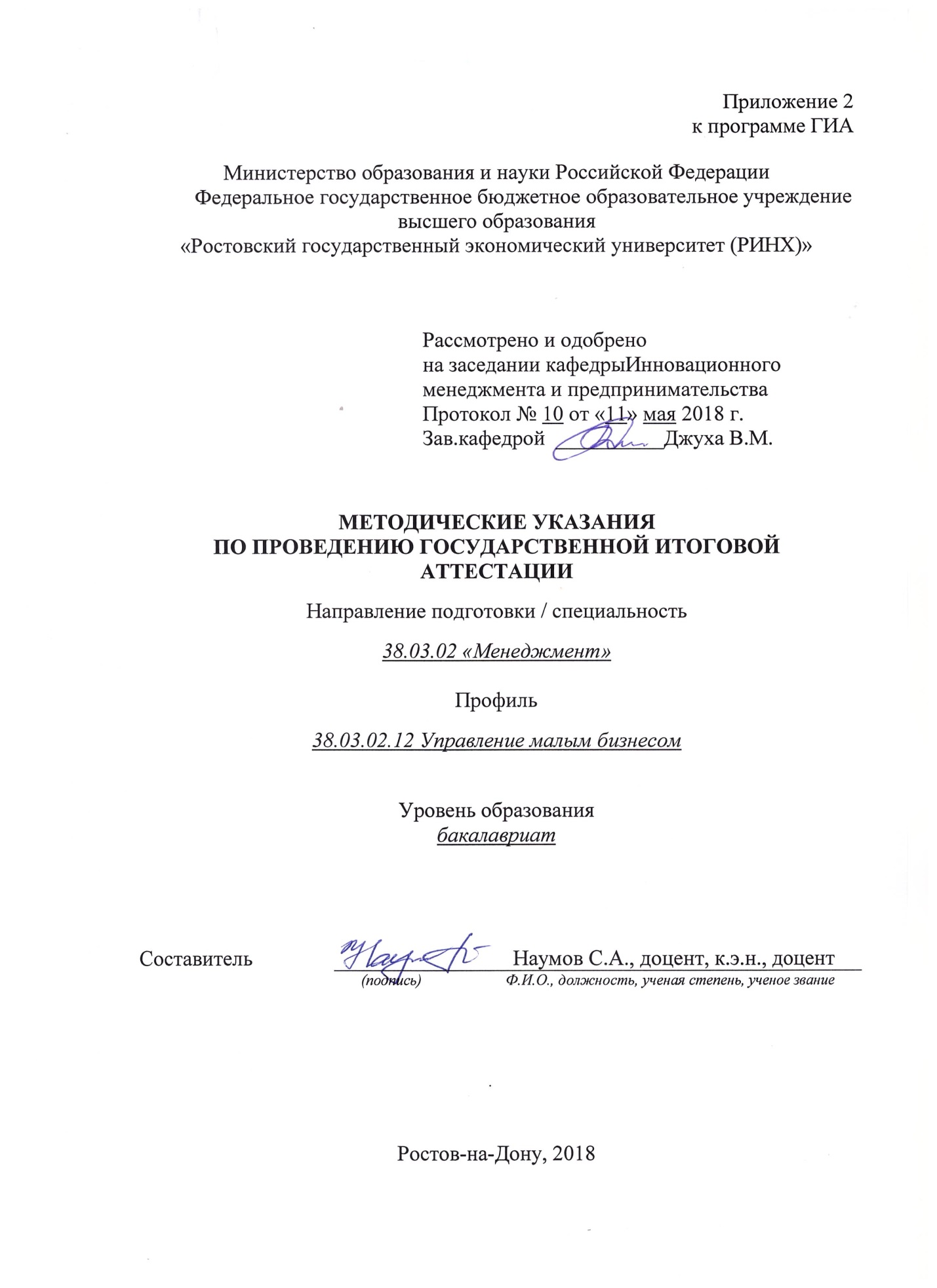 1. Общие положения1.1. Государственная итоговая аттестация включает государственный экзамен и защиту выпускной квалификационной работы.1.2. Государственный экзамен проводится по одной или нескольким дисциплинам и (или) модулям образовательной программы, результаты освоения которых имеют определяющее значение для профессиональной деятельности выпускников. Государственный экзамен проводится устно или письменно. 1.3. Выпускная квалификационная работа (далее – ВКР) представляет собой выполненную обучающимся (несколькими обучающимися совместно) работу, демонстрирующую уровень подготовленности выпускника к самостоятельной профессиональной деятельности. 1.4 Вид выпускной квалификационной работы – бакалаврская работа 2.Методические указания по подготовке к государственному экзаменуГосударственный экзамен (далее ГЭ) проводится государственными экзаменационными комиссиями на открытом заседании. Заседания комиссий правомочны, если в них участвуют не менее двух третей от числа лиц, входящих в состав комиссий. Заседания комиссий проводятся председателями комиссий.Решения комиссий принимаются простым большинством голосов от числа лиц, входящих в состав комиссий и участвующих в заседании. При равном числе голосов председатель комиссии обладает правом решающего голоса.ГЭ проводится на заключительном этапе учебного процесса до защиты выпускной квалификационной работы. К ГЭ допускаются студенты, успешно завершившие полный курс обучения и прошедшие все предшествующие аттестационные испытания, предусмотренные учебным планом.ГЭ принимается Государственной экзаменационной комиссией (далее ГЭК), входящей в состав Государственной аттестационной комиссии.Государственная экзаменационная комиссия формируется из ведущих преподавателей выпускающей кафедры. В состав Государственной экзаменационной комиссии могут включаться специалисты предприятий, ведущие преподаватели и научные сотрудники других вузов, а также ведущие преподаватели РГЭУ (РИНХ) по профилю специальности.Председателем ГЭК, как правило, назначается специалист с ученой степенью и ученым званием по профилю выпускаемой специальности из числа работников других вузов, или  представитель работодателя. Состав ГЭК утверждается приказом ректора РГЭУ (РИНХ).В период подготовки к экзамену студентам предоставляются необходимые консультации по каждой дисциплине, вошедшей в ГЭ.На ГЭ студенты получают экзаменационный билет. При подготовке к ответу студенты делают необходимые записи по каждому вопросу на выданных секретарем ГЭК листах бумаги с печатью факультета.На подготовку к экзамену, который проводится в устной форме, студенту дается определенное время (не менее одного часа). В процессе ответа и после его завершения по всем вопросам экзаменационного билета студенту членами ГЭК с разрешения ее председателя могут быть заданы уточняющие и дополнительные вопросы в пределах программы ГЭ.По завершению экзамена экзаменационная комиссия на закрытом заседании обсуждает ответ каждого студента, анализирует проставленные каждым членом ГЭК итоговые оценки и выставляет каждому студенту оценку по системе: «отлично», «хорошо», «удовлетворительно», «неудовлетворительно». В случае несовпадения мнений членов ГЭК по итоговой оценке решение принимается большинством голосов. При равном числе голосов голос председателя считается решающим. Итоговая оценка по экзамену заносится в протокол заседания ГЭК, сообщается студенту и проставляется в зачетную книжку студента, где расписываются председатель и все члены ГЭК.Ответы выпускников на ГЭ оцениваются комиссией, исходя из следующих критериев:уровень готовности к осуществлению профессиональной деятельности в соответствии с квалификационной характеристикой;уровень усвоения материала, предусмотренного программами учебных дисциплин;уровень знаний и умений, позволяющий решать профессиональные задачи;обоснованность и полнота ответов;уровень информационной и коммуникативной культуры.В структуру билетов ГЭ включены три вопроса, из них два теоретических и один практический (задача). Выпускники, не прошедшие аттестационного испытания, допускаются к ним повторно в соответствии с действующим в РГЭУ (РИНХ) порядком.В процессе Государственного экзамена оценивается владение целым рядом компетенций, определенных ФГОС ВП направления 38.03.02 «Менеджмент».3. Структура и оформление ВКРВыпускная квалификационная работа бакалавра представляет собой самостоятельное законченное исследование на заданную (выбранную) тему, написанное студентом под руководством научного руководителя, свидетельствующее об умении выпускника работать с литературой, обобщать и анализировать фактический материал, используя теоретические знания и практические навыки, полученные при освоении профессиональной образовательной программы. 	 Выпускная квалификационная работа состоит из следующих документов:- титульный лист;- задание на ВКР;- аннотация;- содержание;- введение;разделы основной части в соответствии с утверждённым заданием на ВКР;- заключение;- список использованных источников;приложения (если имеются в наличии).Оформление работы должно соответствовать требованиям, изложенным в соответствующих разделах настоящих методических рекомендаций. Тема бакалаврской работыутверждается приказом РГЭУ (РИНХ).Объем бакалаврской работы– не менее 60 страниц печатного текста (не включая Список  использованных источников и приложения).Выпускная квалификационная работа бакалавраподлежит обязательному рецензированию, имеет общепринятую структуру и состоит из введения, основной части и заключения. Титульный лист. Титульный лист  является первой страницей.На титульном листе приводят следующие сведения:       - наименование вышестоящих организаций, в систему которых входит РГЭУ (РИНХ), Министерство образования и науки Российской Федерации (МИНОБРНАУКИ РОССИИ);           - наименование организации – исполнителя ВКР: РОСТОВСКИЙ ГОСУДАРСТВЕННЫЙ ЭКОНОМИЧЕСКИЙ УНИВЕРСИТЕТ (РИНХ);           - гриф допуска к защите;           - полная расшифровка  ФИО (фамилия, имя, отчество) автора ВКР;           - наименование работы;           - должности, ученые степени, ученые звания, фамилии и инициалы руководителякафедры и руководителя  ВКР;          - город и год выполнения работы: Ростов-на-Дону, 2017Титульный лист ВКР необходимо оформлять в соответствии с приложением.Форма задания дана в приложении. Форма задания заполняется рукописным или печатным способом. Формулировка темы выпускной квалификационной работы в задании должна точно соответствовать ее формулировке на титульном листе ВКР.         После утверждения задания заведующим кафедрой корректировать и изменять его не разрешается без его согласования.Аннотация. Аннотация должна отражать тему, краткую характеристику работы, полученные результаты и их новизну, область применения, возможность практической реализации и др.; сведения об объеме текстового материала (количество страниц), количество иллюстраций (рисунков), таблиц, приложений, использованных источников.Объем аннотации должен составлять не более 1 страницы печатного текста. Аннотация выпускной квалификационной работы должна быть составлена на русском и иностранном языках. Размещается в ВКР перед содержанием.Раздел «Введение». Введение является обязательным разделомВКР.Во введениинеобходимо отразить следующее:  обоснование выбора темы, ее актуальность;характеристику степени разработанности темы в отечественной и 
зарубежной науке;основную цель и задачи работы;объект и предмет исследования;научную новизну (если есть);методы исследования;характеристику практическойзначимости исследования; представление структуры работы.Цель работы определяет, для чего проводится исследование,что планируется получить в результате. Достижение цели бакалаврской работы ориентирует студентов на решение выдвинутой проблемы вдвух основных направлениях – теоретическом и прикладном.Задачи работыпредставляют собой способы достижения поставленной цели. Это этапы, на каждом из которых производится та или иная исследовательская операция (изучение литературы, сбор эмпирических данных, их анализ, построение классификаций, разработка методик и их реализация и т.д.).Объект исследования – это то, на что направлен процесс познания.Предмет исследования – этонаиболее значимые с теоретической или практической точки зрения свойства, стороны, проявления, особенности объекта, которые подлежат непосредственному изучению. Это угол зрения на объект, аспект его рассмотрения, дающий представление о том, что конкретно будет изучаться в объекте, как он будет рассматриваться, какие новые отношения, свойства, функции будут выявляться.Представление использованных методов исследованияпозволяет оценитьполноту охвата полученных студентом умений и навыков при выполнении бакалаврской работы.Характеристика структуры работы представляет собой краткое содержание глав и параграфов основной части.Разделы основной части. В основной части бакалаврской работы должно быть полно и систематизировано изложено состояние вопроса, которому посвящено данное исследование. Предметом анализа выступают новые идеи, проблемы, возможные подходы к их решению, результаты предыдущих исследований, а также возможные пути достижения поставленных цели и задач. Завершить основную часть желательно обоснованием выбранного направления работы.Основная часть состоит из трехглав, каждая из которых делится на параграфы в зависимости от темы исследования и его целей. В каждой главе должно быть не менее двух параграфов. Объем параграфа должен составлять не менее 8–10 страниц.Основная часть работы состоит из теоретической (методологической) и практической (аналитической и проектной) составляющей.В теоретической части (1 глава ВКР) проявляетсяумение студента систематизировать существующие разработки и теории по данной проблеме, критически их осмысливать, выделять существенное, оценивать опыт других исследователей, определять главное в изученности темы с позиций современных подходов, аргументировать собственное мнение. Поскольку в бакалаврской работе изучается определенная тема, то обзор работ предшественников следует делать только по вопросам выбранной темы. В обзоре литературы не нужно излагать все, что стало известно студенту из прочитанного и имеет лишь косвенное отношение к его работе.При изложении спорных вопросов необходимо приводить мнения различных авторов. Если в работе критически рассматривается точка зрения какого-либо автора, при изложении его мысли следует приводить цитаты: только при этом условии критика может быть объективной. Обязательным при наличии разных подходов к решению изучаемой проблемы является сравнение рекомендаций, содержащихся в действующих инструктивных материалах и работах различных авторов. Только после проведения сравнения следует обосновать свое мнение по спорному вопросу и выдвинуть соответствующие аргументы.Теоретическая часть является обоснованием будущих разработок, так как позволяет выбрать методологию и методику всестороннего анализа проблемы.Практическая (аналитическая) часть работы (2 глава ВКР)  должна содержать общее описание объекта исследования, анализ изучаемой проблемы, а также фактические данные, обработанные при помощи современных методик и представленные в виде аналитических выкладок. Кроме того, должны быть приведены расчеты отдельных показателей, используемых в качестве характеристик объекта. В практической части также проводится обоснование последующих разработок. От полноты этой части зависит глубина и обоснованность предлагаемых мероприятий.Практическая (проектная) часть работы (3 глава ВКР) – разработка рекомендаций и мероприятий по решению изучаемой проблемы (например, разработка стратегии развития предприятия, разработка плана маркетинговой стратегии и т.д.), а также подтвержденный расчетами анализ результатов использования предложенных мер или обоснование предполагаемых результатов (необходимо представить возможный эффект от предлагаемых в работе мероприятий).В бакалаврской работе каждаяглава должна заканчиваться выводами. Выводы – новые суждения, а точнее умозаключения, сделанные на основе анализа теоретического и/или эмпирического материала.Количество выводов может быть разным, однако должно составлять не менее 3–5. При большем их количестве желательно вводить в их перечень дополнительное структурирование (т.е. разбивать выводы на группы по некоторому логическому основанию).Выводы должны содержать оценку соответствия результатов поставленным целям и задачам исследования.Раздел «Заключение». Раздел «Заключение» является обязательным для ВКР.В заключение выпускной квалификационной работы отражаются следующие аспекты:актуальность изучения проблемы в целом или ее отдельных аспектов;целесообразность применения тех или иных методов и методик;сжатая формулировка основных выводов, полученных в результате проведения исследования.Список использованных источников. На каждый источник из списка литературы обязательно должна быть ссылка в тексте. Список литературы должен состоять не менее чем из10 наименований.Список является обязательным разделом и включается в содержание ВКР. Список должен содержать сведения об источниках, использованных при выполнении  ВКР.Литература и информационные источники, используемые длянаписания выпускных квалификационных работ должны быть актуальны на момент написания работы.Список использованных источников приводится в следующейпоследовательности:- законодательные и нормативно-методические документы и материалы;- монографии, учебники, справочники и т.п.;- научные статьи, материалы из периодической печати;- электронные ресурсы.Допускается формирование списка источников в порядке упоминания.Приложения. Приложения располагают после списка использованных источников. Их цель – избежать излишней нагрузки текста различными аналитическими, расчетными, статистическими материалами, которые не содержат основную информацию. Каждое приложение начинается с новой страницы, имеет номер и заголовок. Материал, дополняющий текст пояснительной записки  выпускной квалификационной работы, допускается помещать в приложениях. Приложениями могут быть, например, графический материал,таблицы большого формата, расчёты, описания аппаратуры и приборов, описания алгоритмов и программ задач, и т.д. Приложения оформляются как продолжение пояснительной записки на последующих его листах. На все приложения должны быть ссылки в тексте ВКР, а в разделе «Содержание» должны быть перечислены все приложения с указанием их обозначений и заголовков.Темы  ВКР определяются  выпускающей кафедрой.  Студентам предоставляется право выбора темы ВКР. Студент может предложить для ВКР  свою тему с необходимым обоснованием  целесообразности ее разработки.         Закрепление за студентом  темы ВКР по его личному письменному  заявлению осуществляется заведующим кафедрой.Студент начинает выполнение ВКР с получения  задания на работу.Руководитель ВКР:   - выдает задание на выпускную квалификационную  работу;   - рекомендует  студенту основную литературу, справочные материалы и другие источники по теме;                                  - оказывает студенту помощь в разработке календарного графика на весь период выполнения ВКР; - проводит систематические, предусмотренные расписанием консультации;  - проверяет выполнение работы по частям и в целом. 	Студент в период выполнения выпускной квалификационной работы: - работает над темой самостоятельно на основе глубокого изучения литературы по теме работы;   - следит за текущей и периодической отечественной и зарубежной литературой по теме; - самостоятельно планирует ежедневный объем работ; - аккуратно ведет рабочие записи; - в утвержденные кафедрой  сроки периодического отчета студентов по выполнению ВКР, студент отчитывается перед руководителем  работы и кафедрой, которые определяют степень готовности работы.За принятые в ВКР решения, за достоверность полученных результатов, за соответствие его требованиям методическим указаниям, разработанным выпускаемой кафедрой  ответственность несет студент – автор  выпускной квалификационной  работы.Студент обязан выполнить ВКР в соответствии с предъявляемыми к ней требованиями на основании данных методических рекомендаций по подготовке и защите ВКР, а также с соблюдением графика выполнения ВКР, составленного совместно с научным руководителем. Студент обязан представить окончательный вариант ВКР научному руководителю не менее чем за три недели до назначенной даты защиты ВКР.Научный руководитель проверяет ВКР и составляет о ней письменный отзыв в течение семи календарных дней после получения законченной работы студента.В отзыве научный руководитель оценивает актуальность темы; научную новизну, степень самостоятельности, проявленную студентом в период написания ВКР, профессионализм выполнения (логику изложения, обоснованность теоретических положений, стиль работы), степень соответствия требованиям, предъявляемым к ВКР, приводит достоинства (недостатки) работы, допуск к защите, рекомендуемую оценку работы по десятибалльной шкале.Образец оформления отзыва научного руководителя и основные положения, которые должны быть в нем отражены, представлены в Приложении. После согласования окончательного варианта ВКР с научным руководителем студент сдает работу для прохождения процедуры нормоконтроля на выпускающую кафедру. Нормоконтроль является завершающим этапом разработки документовВКР. Проведение нормоконтроля направлено на правильность выполнениятекстовых и графических документов  ВКР (далее документов) в соответствии с требованиями ГОСТ, стандартов ЕСКД, ЕСПД и ЕСТД.В процессе нормоконтроляВКР проверяется:– соблюдение правил оформления;– внешний вид ВКР;– комплектность ВКР в соответствии с заданием на ВКР;– правильность заполнения титульного листа, наличие необходимых подписей;– наличие и правильность основных надписей на всех страницах;– выделение заголовков, разделов и подразделов, наличие красных строк;– правильность оформления содержания, соответствие названий разделов и подразделов в содержании соответствующим названиям в тексте записки;– правильность нумерации страниц, разделов, подразделов, рисунков, таблиц, формул;– правильность оформления рисунков;– правильность оформления таблиц;– соответствие нормам современного русского языка;– правильность примененных сокращений слов;– наличие и правильность ссылок на используемые источники;– наличие и правильность ссылок на нормативные документы;– правильность оформления списка использованных источников;– правильность оформления приложений.Перечень замечаний нормоконтролёра составляется в том случае, если контроль проводится в отсутствие студента-разработчика и сущность ошибок может быть им неправильно истолкована. Проверенные нормоконтролёром в присутствии студента-разработчика документы вместе с перечнем замечаний (если он составляется) возвращаются студенту для внесения исправлений и переработки. Если замечания существуют, пометки нормоконтролёра сохраняются до подписания им документа. Если документ заново перерабатывается студентом, то на повторный контроль сдаются оба экземпляра: с пометками нормоконтролера и переработанный.Предъявляемые на подпись нормоконтролёру документы должны иметь все визы согласования, кроме визы заведующего кафедрой. 	Запрещается без ведоманормоконтролёра вносить какие-либо изменения в документ после того, как этот документ подписан и завизирован нормоконтролёром.Нормоконтролёр имеет право в обоснованных случаях не подписывать предоставленный документ:– при невыполнении требований нормативных документов;– при отсутствии обязательных подписей;– при небрежном выполнении;– при нарушении установленной комплектности.Заведующий кафедрой на основании   полученных материалов (ВКР с отметкой о  соответствии требованиям нормативного контроля, отзыв научного руководителя) после представления работы на кафедре решает вопрос о допуске к защите. В случае, если заведующий кафедрой не считает возможным допустить студента к защите ВКР, этот вопрос рассматривается на заседании кафедры и представляется через декана факультета на утверждение ректору РГЭУ (РИНХ).В случае, если студент не представил выпускную квалификационную работу с отзывом научного руководителя к указанному сроку (в соответствии с графиком), в течение трех дней выпускающая кафедра представляет декану факультета акт, подписанный заведующим кафедрой, о непредставлении работы. Защита данной работы проводится в соответствии с Положением об итоговой государственной аттестации РГЭУ (РИНХ) вместе с работами, получившими на защите неудовлетворительную оценку.ВКР,  допущенная к защите выпускающей кафедрой, направляется на рецензию. Рецензент оценивает выпускную квалификационную работу по форме и содержанию для получения дополнительной объективной оценки представляемой к защите выпускной квалификационной работы.  Рецензентами выпускных квалификационных работ являются высококвалифицированные специалисты, персональный список которых определяется выпускающей кафедрой. В качестве рецензентов могут привлекаться специалисты-практики и преподаватели других вузов. Рецензия оформляется в письменном виде и содержит аргументированные оценки:– актуальности темы ВКР;– соответствия содержания ВКР заданию на его разработку;– правильности логической структуры ВКР;– эффективности и обоснованности проектных решений;– достоинства и недостатков ВКР, соответствие ее квалификационным требованиям выпускника по направлению подготовки;– оформления ВКР. В заключительной части рецензии даются выводы о полноте разработки темы, в соответствие с поставленными задачами, о теоретическом или практическом значении ВКР, о возможной области использования результатов ВКР. Рецензент оценивает работу по четырёхбалльной шкале («отлично», «хорошо», «удовлетворительно», «неудовлетворительно») и указывает возможность присвоения студенту должной квалификации. Объем рецензии на выпускную квалификационную работу долженсоставлять 2-3 страницы печатного или четко написанного от руки текста.Подписанная рецензия должна быть представлена на кафедру, не позднее, чем за три дня до защиты ВКР.4. Порядок защиты ВКРЗащита выпускной квалификационной работы (далее – ВКР) проводится государственными экзаменационными комиссиями на открытом заседании. Заседания комиссий правомочны, если в них участвуют не менее двух третей от числа лиц, входящих в состав комиссий. Заседания комиссий проводятся председателями комиссий.Решения комиссий принимаются простым большинством голосов от числа лиц, входящих в состав комиссий и участвующих в заседании. При равном числе голосов председатель комиссии обладает правом решающего голоса.  На защиту ВКР студент  готовит доклад и презентации. Доклад (выступление) – это работа презентативного характера, отражающая суть ВКР.В докладе необходимо затронуть актуальность выбранной темы, теоретические и методические основы работы, а также суммировать и обобщенно изложить полученные в ходе исследования результаты. В конце выступления необходимо отразить практическую значимость результатов, возможность их внедрения в практику или использования в преподавании.Доклад рассчитан на заданное ограниченное время выступления  (10-15 мин.) и неразрывно связан с презентацией (раздаточным материалом).Презентация (раздаточный материал) – это подготовленный с помощью специальных программ (например, MicrosoftPowerPoint) наглядный цифровой, табличный и иллюстративный материал, который непосредственно связан с докладом. Для презентации выбирается необходимый иллюстрирующий материал, который можно взять как из текста работы, так и из приложений. Это могут быть таблицы, рисунки, схемы, диаграммы, формулы и др. Таблицы не должны быть громоздкими, рисунки не должны быть чрезмерно детальными, формулы должны быть наглядными.Материал должен иллюстрировать все тезисы, выведенные в докладе.Показ презентации может быть осуществлен двумя способами:– с помощью проектора и на стенде;– с помощью раздаточного материала в виде бумажных экземпляров для каждого члена комиссии.Объём презентации может быть от 8 до 12 слайдов.          Для   прохождения процедуры защиты ВКР студенту необходимо иметь следующие материалы и документы:          - ВКР, выполненную полностью, заверенную подписями, обозначенными на титульном листе и сброшюрованную;           - письменный отзыв руководителя (отзыв не подшивается в ВКР);          - письменный отзыв рецензента (рецензия не подшивается в ВКР);          - зачетную книжку, заполненную в точном соответствии с учебным планом;          Все вышеперечисленные документы и материалы за один день до защиты должны быть переданы секретарю ГЭК.            Защита ВКР бакалавров проводится в установленное время на заседании ГЭК по направлению «Менеджмент» с участием минимум 2/3, но не менее трех членов ее состава.Председатель ГЭК называет фамилию, имя, отчество студента – автора выпускной квалификационной работы, тему ВКР, зачитывает его краткую характеристику.          Студенту-выпускнику предоставляется слово для доклада (время доклада 10 – 15 минут).         После доклада студенту – автору ВКР задают вопросы члены ГЭК. Вопросы задают и присутствующие на защите. Докладчику может быть задан любой вопрос по содержанию работы, а также вопросы общего характера  с целью  выяснения степени  его самостоятельности  в разработке темы и умения ориентироваться  в вопросах  специальности.          Письменный вопрос следует прочитать вслух.          После ответов на вопросы  зачитывается отзыв рецензента (предоставляется слово  рецензенту) и студент-выпускник отвечает на  замечания рецензента.           По решению председателя ГЭК может быть зачитан отзыв руководителя.     С разрешения председателя ГЭК выступают члены ГЭК и желающие выступить из числа присутствующих на защите.                                  Затем заключительное слово предоставляется студенту-выпускнику  в ответ на выступления. После заключительного слова председатель ГЭК выясняет, имеются или нет замечания по процедуре защиты (при их наличии они вносятся в протокол) и объявляет окончание защиты дипломной работы.          Общая длительность защиты одной работы – не более 30 минут. Результаты защиты ВКР определяются путем открытого голосования членов ГЭК на основе оценок следующих лиц:научного руководителя (за качество ВКР бакалавра, степень ее соответствия требованиям, предъявляемым к выпускным квалификационным работам);рецензента (за ВКР бакалавра в целом с учетом степени обоснованности выводов и рекомендаций, их новизны и практической значимости);членов ГЭК (за содержание ВКР бакалавра, ее защиту, в том числе доклада, ответов на замечания рецензента). В случае возникновения спорной ситуации Председатель ГЭК имеет решающий голос.Защита ВКР бакалавра оценивается по пятибалльной системе. Оценки проставляются в протокол заседания комиссии и зачетную книжку студента, в которых расписываются председатель и члены ГЭК.На закрытом заседании ГЭК обсуждаются результаты защиты ВКР и выносится решение  ГЭК об оценке ВКР, о присвоении соответствующей квалификации и о выдаче диплома.          При оценке выпускной квалификационной работы ГЭК учитывает мнение рецензента и руководителя, защиту работы студентом.           Оцениваются знания студента, его отношение к работе – самостоятельность, инициатива, умение обсудить  полученные результаты и «защищать» их, а также учитывается успеваемость студента за весь период обучения.Оценивание ВКР комиссией осуществляется по основным критериям, представленным в табл. 1.Таблица 1Критерии оценки ВКР         Студентам, имеющим  в  зачетных  книжках  не менее 75 %  оценок  «отлично» (остальное «хорошо»),  защитившим ВКР с оценкой «отлично», проявившим себя в научной и общественной работе, выдаются дипломы с отличием.         Студенты,  получившие при защите неудовлетворительную оценку, отчисляются из РГЭУ (РИНХ). В этом случае студенту выдается  академическая справка установленного образца.         Студентам, не защитившим выпускной квалификационной работы по уважительной причине (документально подтвержденной) ректором РГЭУ (РИНХ) может быть продлен срок обучения до следующего периода работы ГЭК, но не более одного года.         Выпускная квалификационная работа после защиты хранится в РГЭУ (РИНХ).         Протоколы заседания ГЭК торжественно оглашаются на заключительном открытом заседании в день защиты.В случае получения неудовлетворительной оценки при защите ВКР бакалавра повторная защита проводится в соответствии с Положением об итоговой государственной аттестации выпускников РГЭУ (РИНХ).В случае неявки студента на защиту по уважительной причине защита проводится в соответствии с Положением об итоговой государственной аттестациивыпускников РГЭУ (РИНХ).По результатам защиты ВКР бакалавра ГЭК принимает решение о присвоении выпускнику степени по направлению подготовки и выдаче документа о высшем профессиональном образовании.Наименование дисциплины, выносимой на государственный экзаменРазделы (темы) дисциплины, выносимые на государственный экзаменОрганизация и ведение предпринимательской деятельности на малом предприятияТема 1.1 «Сущность и содержание предпринимательской деятельности»Тема 1.2«Выбор сферы деятельности, обоснование создания нового предприятия»Тем 1.3 «Предприятия малого и среднего бизнеса»Инновационный менеджментТема 1.1 «Типы формы и тенденции развития инновационного менеджмента»Тема 1.2 «Основы инновационного управления»Тема 1.3 «Организация инновационного менеджмента»Тема 1.4«Разработка программ и проектов нововведений»Тема 2.1«Организационные формы инновационного менеджмента»Тема 2.2 «Управление качеством инновационных проектов»Тема 2.3 «Модели инновационного процесса»Бизнес-планированиеТема 1.1 «Бизнес-план и его роль в современном предпринимательстве»Модуль 2 «Методика подготовки бизнес-плана»Организация предпринимательской деятельностиТема 2.1 «Финансовое обеспечение предпринимательской деятельности»Тема 2.2 «Налоговая политика субъектов предпринимательской деятельности»Экономика, организация и управление на предприятииТема 1.2 «Организационно-правовые формы предприятий (организаций)»Тема 2.1 «Организация производственного процесса на предприятии»Тема 2.2 «Управление предприятием. Организационные структуры управления предприятием»Модуль 3 «Экономические и производственные ресурсы предприятия»Модуль 4 «Результаты экономической деятельности предприятия»Организация оплаты труда работников малых предприятий.Повышение эффективности использования трудового потенциала малых предприятий.Совершенствование организационно-управленческой структуры малых предприятий в условиях рынка. Государственное регулирование и управление развитием малого бизнеса. Формирование и использование ресурсного потенциала в малых предприятиях. Производственно – экономические отношения в современном малом предпринимательстве. Организация и повышение эффективности производства продукции на предприятиях малого бизнеса. Совершенствование системы налогообложения малых предприятий. Организационно – экономические факторы совершенствования системы производства и реализации продукции на малых предприятиях. Рыночные стратегии развития предприятий малого бизнеса на основе маркетинговых принципов.Развитие кооперационных процессов и повышение эффективности малых форм предприятий. Управление интеграционными процессами и их эффективность.Организационно – экономические аспекты развития малого предпринимательства.Управление производительностью труда и пути ее повышения. Управление прибылью на предприятиях малого бизнеса.Структура управления малым предприятием и пути ее совершенствования.Организация управления в новых хозяйственных формированиях малого бизнеса.Оптимизация производственной структуры и структуры управления на малых предприятиях. Организация управления персоналом в малых предприятиях.Стратегия организационно-экономического развития малого предприятия: выбор и обоснование. Бизнес планирование на малых предприятиях.Обоснование инновационных решений на предприятии малого бизнеса.. Методы управления собственностью предприятия малого бизнеса и противодействие рейдерству. Мотивация производственно-экономической деятельности предприятия малогобизнеса. Исследование налогообложения хозяйствующего субъекта малого бизнеса. Организация защиты коммерческой тайны предприятия малого бизнеса. Основные направления антикризисного управления малым предприятием всовременных условиях.Основные направления оценки и минимизации предпринимательских рисков вмалом бизнесе. Основные фонды и пути улучшения их использования на предприятии малогобизнеса.31. Франчайзинг как форма взаимодействия малого и крупного бизнеса. Функционально-стоимостной анализ и конкурентоспособность продукциипредприятия малого бизнеса. Совершенствование ценовой политики в малом бизнесе. Экономическая безопасность предприятия малого бизнеса в современныхрыночных условиях. Управление ресурсным обеспечением производственно-хозяйственнойдеятельности предприятия малого бизнеса. Управление рисками на предприятии малого бизнеса. Факторный анализ повышения производительности труда на предприятиималого бизнеса. Управление производительностью труда на предприятии малого бизнеса. Резервы и пути экономии материальных ресурсов в малом бизнесе. Реструктуризация хозяйственной деятельности в малом бизнесе. Себестоимость продукции и факторный анализ снижения на предприятиималого бизнеса. Текущее планирование производства и контроль на предприятии малогобизнесаКод компетенцииНаименование компетенцииОбъект оценкиПоказатели оценивания компетенции*Критерии оценивания компетенции**ОК-1способностью использовать основы философских знаний для формирования мировоззренческой позицииЗ. Знание философских основ профессиональной деятельностиОбзор литературы по теме ВКРПолнота представления обзора литературы по теме ВКРОК-1способностью использовать основы философских знаний для формирования мировоззренческой позицииУ. Умение приобретать и использовать философские знания для анализа предметно-практической деятельностиОбзор литературы по теме ВКРПолнота представления обзора литературы по теме ВКРОК-1способностью использовать основы философских знаний для формирования мировоззренческой позицииВ. Владение навыками работы с основными философскими категориямиОбзор литературы по теме ВКРПолнота представления обзора литературы по теме ВКРОК-2способностью анализировать основные этапы и закономерности исторического развития общества для формирования гражданской позицииЗ. Знание основных этапов, тенденций и закономерностей исторического процессаизложение существующих подходов к поиску, анализу и исследованию исторических закономерностейперечислены все подходы к поиску, анализу и исследованию исторических закономерностейОК-2способностью анализировать основные этапы и закономерности исторического развития общества для формирования гражданской позицииУ. Умение выявлять значимость исторических знаний для анализа предметной областиПеречисление исторической базы профессиональной деятельности, раскрытие ее содержанияПеречисленные исторические этапы формирования профессиональной деятельностиОК-2способностью анализировать основные этапы и закономерности исторического развития общества для формирования гражданской позицииВ. Владение навыками исторического анализа для определения места профессиональной деятельности в культурно-исторической парадигмеСпособность осуществлять поиск, анализ, а также использовать исторические закономерности в своей профессиональной деятельностиДемонстрирует способность осуществлять поиск, анализ, а также использовать исторические закономерности в своей профессиональной деятельностиОК-3способностью использовать основы экономических знаний в различных сферах деятельностиЗ. Знание основных экономических законов и закономерностей экономического развития обществаизложение существующих экономических законовперечислены все существующие экономические законыОК-3способностью использовать основы экономических знаний в различных сферах деятельностиУ. Умение использовать теоретические знания в прикладных целяхИспользование экономической информации для решения практических задачПродемонстрирования способность интерпретировать экономическую информацию для решения профессиональных задачОК-3способностью использовать основы экономических знаний в различных сферах деятельностиВ. Владение инструментами экономического анализа предмета исследования.Грамотное формулирование ответов на вопросы членов ГЭК; использование полученных профессиональных знаний и умений при написании ВКРАргументированность ответов; ясность, четкость, последовательность изложения материалаОК-4способностью к коммуникации в устной и письменной формах на русском и иностранном языках для решения задач межличностного и межкультурного взаимодействияЗ. Знание языковых средств для обеспечения логической связанности письменного и устного текстаГрамотное формулирование ответов на вопросы членов ГЭК; использование полученных профессиональных знаний и умений при написании ВКРАргументированность ответов; ясность, четкость, последовательность изложения материалаОК-4способностью к коммуникации в устной и письменной формах на русском и иностранном языках для решения задач межличностного и межкультурного взаимодействияУ. Умение свободно общаться на профессиональном языкеГрамотное формулирование ответов на вопросы членов ГЭК; использование полученных профессиональных знаний и умений при написании ВКРАргументированность ответов; ясность, четкость, последовательность изложения материалаОК-4способностью к коммуникации в устной и письменной формах на русском и иностранном языках для решения задач межличностного и межкультурного взаимодействияВ. Владение различными формами, видами устной и письменной коммуникации в учебной и профессиональной деятельностиГрамотное формулирование ответов на вопросы членов ГЭК; использование полученных профессиональных знаний и умений при написании ВКРАргументированность ответов; ясность, четкость, последовательность изложения материалаОК-5способностью работать в коллективе, толерантно воспринимая социальные, этнические, конфессиональные и культурные различияЗ. Знание основных методов и принципов работы в коллективе (команде)Взаимодействие с практическими работниками в процессе сбора необходимого материала для написания прикладной аналитической части ВКРЯсность, четкость, последовательность изложения материалаОК-5способностью работать в коллективе, толерантно воспринимая социальные, этнические, конфессиональные и культурные различияУ. Умение аргументировать собственную мировоззренческую позицию в процессе межличностной коммуникацииОбоснованно представляется мировоззренческая позицияПрофессионально обобщает и аргументирует свои выводы и предложенияОК-5способностью работать в коллективе, толерантно воспринимая социальные, этнические, конфессиональные и культурные различияВ. Владение навыками взаимодействия с экспертами в профессиональной областиОбоснованно представляется мировоззренческая позицияПрофессионально обобщает и аргументирует свои выводы и предложенияОК-6способностью к самоорганизации и самообразованиюЗ. Знание путей профессионального самосовершенствованияИспользование дополнительной литературы при подготовке к государственному экзаменуУверенно называет источники дополнительной литературыОК-6способностью к самоорганизации и самообразованиюУ. Умение находить, анализировать информацию и использовать ее для повышения своей квалификацииИспользование дополнительной литературы при подготовке к государственному экзамену и при написании ВКРПолнота перечня использованной литературы в ВКРОК-6способностью к самоорганизации и самообразованиюВ. Владение навыками взаимодействия с экспертами в профессиональной областиИспользование дополнительной литературы при подготовке к государственному экзамену и при написании ВКРПолнота перечня использованной литературы в ВКРОК-7способностью использовать методы и средства физической культуры для обеспечения полноценной социальной и профессиональной деятельностиЗ. Знание основных приемов и способов сохранения и укрепления здоровьяизложение существующих подходов к поиску способов сохранения и укрепления здоровьяперечислены все подходы и способы укрепления здоровьяОК-7способностью использовать методы и средства физической культуры для обеспечения полноценной социальной и профессиональной деятельностиУ. Умение заботиться о своем здоровьеОбладание здоровой физической формойАктивность в жизни и профессиональной деятельностиОК-7способностью использовать методы и средства физической культуры для обеспечения полноценной социальной и профессиональной деятельностиВ. Владение навыками самостоятельного достижения должного уровня физической подготовкиизложение существующих подходов к поиску способов сохранения и укрепления здоровьяперечислены все подходы и способы укрепления здоровьяОК-8способностью использовать приемы оказания первой помощи, методы защиты в условиях чрезвычайных ситуацийЗ. Знание основ безопасности жизнедеятельностиизложение существующих правил безопасности и современных угроз безопасности человекаперечислены все существующие правила безопасности и современные угрозы безопасности человекаОК-8способностью использовать приемы оказания первой помощи, методы защиты в условиях чрезвычайных ситуацийУ. Умение осознавать последствия профессиональной деятельности с целью обеспечения безопасности и защиты окружающей средыОсуществление профессиональной деятельности с учетом соблюдения техники безопасностиРаскрывает нормативную базу, устанавливающую правила и положения, направленные на обеспечение техники безопасностиОК-8способностью использовать приемы оказания первой помощи, методы защиты в условиях чрезвычайных ситуацийВ. Владение навыками практического использования и обеспечения безопасности взаимодействия человека со средой обитанияОсуществление профессиональной деятельности с учетом соблюдения техники безопасностиРаскрывает нормативную базу, устанавливающую правила и положения, направленные на обеспечение техники безопасностиОПК-1владением навыками поиска, анализа и использования нормативных и правовых документов в своей профессиональной деятельностиЗ1. Знание основных приемов и инструментов поиска, анализа и использования нормативных и правовых документов в своей профессиональной деятельности; нормативных правовых документов в своей деятельности; норм законодательства в области менеджмента и информационной безопасности; российского законодательства, связанного с инновационной деятельностью предприятийизложение существующих подходов к поиску, анализу и использованию нормативно-правовых документов в профессиональной деятельностиперечислены все подходы кпоиску, анализу и использованию нормативно-правовых документов в профессиональной деятельностиОПК-1владением навыками поиска, анализа и использования нормативных и правовых документов в своей профессиональной деятельностиУ1. Умение находить, анализировать, использовать нормативные и правовые документы в своей профессиональной деятельности; ориентироваться в системе законодательства и нормативных правовых актов; применять полученные знания в области организации инновационной деятельностиПеречисление нормативно-правовой базы профессиональной деятельности, раскрытие ее содержанияПеречисленные нормативно-правовые документы соответствуют действительностиОПК-1владением навыками поиска, анализа и использования нормативных и правовых документов в своей профессиональной деятельностиВ1. Владение навыками поиска; анализа и использования нормативных и правовых документов в своей профессиональной деятельности; правовой защиты;  поиска необходимой информации в нормативных источниках.Способность осуществлять поиск, анализ, а также использовать нормативно-правовые акты в своей профессиональной деятельностиПеречисленные нормативно-правовые документы соответствуют действительностиОПК-1владением навыками поиска, анализа и использования нормативных и правовых документов в своей профессиональной деятельностиЗ1. Знание основных приемов и инструментов поиска, анализа и использования нормативных и правовых документов в своей профессиональной деятельности; нормативных правовых документов в своей деятельности; норм законодательства в области менеджмента и информационной безопасности; российского законодательства, связанного с инновационной деятельностью предприятийизложение существующих подходов к поиску, анализу и использованию нормативно-правовых документов в профессиональной деятельностиперечислены все подходы кпоиску, анализу и использованию нормативно-правовых документов в профессиональной деятельностиОПК-1владением навыками поиска, анализа и использования нормативных и правовых документов в своей профессиональной деятельностиУ1. Умение находить, анализировать, использовать нормативные и правовые документы в своей профессиональной деятельности; ориентироваться в системе законодательства и нормативных правовых актов; применять полученные знания в области организации инновационной деятельностиПеречисление нормативно-правовой базы профессиональной деятельности, раскрытие ее содержанияПеречисленные нормативно-правовые документы соответствуют действительностиОПК-1владением навыками поиска, анализа и использования нормативных и правовых документов в своей профессиональной деятельностиВ1. Владение навыками поиска; анализа и использования нормативных и правовых документов в своей профессиональной деятельности; правовой защиты;  поиска необходимой информации в нормативных источниках.Способность осуществлять поиск, анализ, а также использовать нормативно-правовые акты в своей профессиональной деятельностиОПК-2Способность находить организационно-управленческие решения и готовность нести за них ответственность с позиций социальной значимости принимаемых решенийЗ1. Знание методики поиска управленческих решений; виды управленческих решений; возможную ответственность за управленческие решения; методики поиска и разработки организационных решений; возможные последствия организационно-управленческих решений и действий с позиции их социальной значимости.изложение существующих методик поиска управленческих решений и видов управленческих решенийназвано не менее трех подходов к поиску управленческих решений, перечислены все виды управленческих решенийОПК-2Способность находить организационно-управленческие решения и готовность нести за них ответственность с позиций социальной значимости принимаемых решенийУ1. Умение находить управленческие решения и готовность нести за них ответственность; находить организационно-управленческие решения и готовность нести за них ответственность с позиций социальной значимости принимаемых решений Передача сущности управленческих решений, понимание последствий принимаемых управленческих решенийПоследствия принимаемых решений описаны ОПК-2Способность находить организационно-управленческие решения и готовность нести за них ответственность с позиций социальной значимости принимаемых решенийВ1. Владение навыками: нахождения управленческих решений; позволяющими учитывать последствия управленческих решений; находить организационно-управленческие решения; учитывать последствия организационно-управленческих решений и действий с позиции их социальной значимостиСпособность применять навыки нахождения управленческих решенийОПК-3Способность проектировать организационные структуры, участвовать в разработке стратегий управления человеческими ресурсамиорганизаций, планировать и осуществлять мероприятия, распределять и делегировать полномочия с учетом личной ответственности за осуществляемые мероприятияЗ1.Знаниеоснов разработки стратегий управления человеческими ресурсами организации (процессы разработки, планирования и осуществления мероприятий, направленных на ее реализацию); особенности распределения и делегирования полномочий с учетом личной ответственности за осуществляемые мероприятия; основы проектирования организационной структуры; основы разработки стратегий управления человеческими ресурсами организации; основы планирования и организации управленческих мероприятийизложение существующих стратегий управления человеческими ресурсами Названы этапы разработки стратегий управления человеческими и их видыОПК-3Способность проектировать организационные структуры, участвовать в разработке стратегий управления человеческими ресурсамиорганизаций, планировать и осуществлять мероприятия, распределять и делегировать полномочия с учетом личной ответственности за осуществляемые мероприятияУ1.Умение  разрабатывать стратегии управления человеческими ресурсами организаций; планировать и осуществлять мероприятия; распределять и делегировать полномочия с учетом личной ответственности за осуществляемые мероприятия; проектировать организационные структуры Разработка стратегии управления человеческими ресурсамиРазработанная стратегия управления человеческими ресурсами соответствует поставленной цели и задачамОПК-3Способность проектировать организационные структуры, участвовать в разработке стратегий управления человеческими ресурсамиорганизаций, планировать и осуществлять мероприятия, распределять и делегировать полномочия с учетом личной ответственности за осуществляемые мероприятияВ1. Владение навыками разработки стратегии управления человеческими ресурсами организации, планирования и осуществления мероприятий, распределения и делегирования полномочий с учетом личной ответственности за осуществляемые полномочияСпособность разрабатывать стратегии управления человеческими ресурсами предприятияОПК-4Способность осуществлять деловое общение и публичные выступления, вести переговоры, совещания, осуществлять деловую переписку и поддерживать электронные коммуникацииЗ1. Знание основных видов презентаций; методов осуществления делового общения и проведения публичных выступлений; особенностей приемов составления бизнес-презентаций; инструментов проведения деловых публичных выступлений; способов поддержки электронных коммуникаций; основ составления и управления БД; основ делового общения; основных правил деловой переписки и использования электронных коммуникаций.перечисление методов осуществления делового общения и проведения публичных выступленийназвано не менее трех методов осуществления делового общения и проведения публичных выступлений; методы описаны точно и полно; установлено соответствие между характеристикой метода и его названием.ОПК-4Способность осуществлять деловое общение и публичные выступления, вести переговоры, совещания, осуществлять деловую переписку и поддерживать электронные коммуникацииУ1.Умениесоставлять презентации бизнес-идей; проводить бизнес-презентации; использовать компьютерную технику для презентаций, ведения делового общения; создавать слайды; использовать шаблоны; оформлять и демонстрировать презентации; грамотно оформлять информацию в рамках заданной темы; соблюдать правила поведения во время проведения презентации; составлять и управлять БД; осуществлять деловое общение; осуществлять деловую переписку и поддерживать электронные коммуникациивоспроизведение правил ведения делового общенияПравила делового общения, воспроизведённые студентом, соответствуют действительности ОПК-4Способность осуществлять деловое общение и публичные выступления, вести переговоры, совещания, осуществлять деловую переписку и поддерживать электронные коммуникацииВ1.Владениенавыками:составления презентаций; работы с ПО для создания презентаций (MSPowerPoint); проведения деловых публичных выступлений; ведения деловой переписки и осуществления электронных коммуникаций; составления и управления БД; делового общения; осуществления деловой переписки и поддержки электронных коммуникацийСпособность разрабатывать презентации, проводить публичные выступления ОПК-5Владение навыками составления финансовой отчетности с учетом последствий влияния различных методов и способов финансового учета на финансовые результаты деятельности организации на основе использования современных методов обработки деловой информации и корпоративных информационных систем З1. Знание основ составления финансовой отчетности на основе ITтехнологий в менеджменте; основных механизмов использования современных методов обработки деловой информации и КИС с учетом информационной безопасности; роли и значения информации и информационных технологий в управлении предприятием; источников информации управленческого учета; задач управленческого учета, объекты изучения этой науки; источников информации управленческого учета; основных проблем, решаемых в рамках системы управленческого учета; различий систем финансового и управленческого учета; классификации затрат для принятия управленческих решений; методов формирования финансовой отчетности; методов расчета себестоимости; методов распределения косвенных затрат для расчета и анализа себестоимости; нормативно-правовых документов, регламентирующих порядок ведения финансового (бухгалтерского) учета на предприятии; теоретических аспектов основополагающих концепций финансового (бухгалтерского) учета;современных тенденций оценки объектов бухгалтерского наблюдения; экономико-правовых аспектов и логику отражения фактов хозяйственной деятельности на счетах финансового учета и в финансовой отчетности; методики составления финансовой (бухгалтерской) отчетности; источников финансовой, бухгалтерской и иной информации, необходимые для проведения финансового анализа; состава, структуры, принципов формирования основных форм бухгалтерской отчетности предприятия; инструментов анализа финансовой, бухгалтерской и иной информации; основ составления финансовой отчетностиИзложение состава и порядка составления финансовой отчетности Порядок составления и содержание финансовой отчетности описан точно и полноОПК-5Владение навыками составления финансовой отчетности с учетом последствий влияния различных методов и способов финансового учета на финансовые результаты деятельности организации на основе использования современных методов обработки деловой информации и корпоративных информационных систем У1.Умениесоставлять финансовую отчетность на основе ITтехнологий в менеджменте и использования современных методов обработки деловой информации и КИС, учитывая информационную безопасность; определять информационные потребности управления на различных уровнях; собирать, обрабатывать и использовать первичные источники информации для целей управленческого учета; использовать информацию управленческого учета для подготовки отчета о финансовых результатах и другой управленческой отчетности; классифицировать затраты для решения различных управленческих задач; применять методы распределения затрат для подготовки отчетности по себестоимости; рассчитывать себестоимость объектов затрат для принятия обоснованных управленческих решений; анализировать себестоимость объектов затрат для принятия обоснованных управленческих решений и оценки их эффективности; обосновывать и оценивать эффективность управленческого решения на базе информационной системы управленческого учета; использовать современные требования законодательства и нормативы для ведения финансового учета в организациях; составлять бухгалтерские проводки для регистрации фактов хозяйственной жизни экономических субъектов; выбирать способ ведения бухгалтерского учета: первичного наблюдения, стоимостного измерения, текущей группировки и итогового обобщения фактов хозяйственной деятельности; составлять основные ведомости, регистры, формы финансового учета и отчетности; использовать данные отчета о финансовых результатах и баланса предприятия для проведения финансового анализа; анализировать состав и структуру имущества и капитала предприятий различных форм собственности; анализировать финансовые результаты деятельности хозяйствующих субъектоввоспроизведение методики составления финансовой отчетностиМетодика составления финансовой отчетности  воспроизведены в соответствии с требованиями стандартов финансовой отчетностиВ1. Владение навыками: составления финансовой отчетности на основе IT-технологий в менеджменте и использования современных методов обработки деловой информации и КИС, обеспечивая информационную безопасность; использования первичной информации в целях управленческого учета; сбора и обработки учетно-управленческой информации; классификации затрат для целей управления операционной деятельностью предприятия; распределения косвенных затрат для расчета себестоимости объектов; расчета себестоимости и прибыли для анализа эффективности операционной деятельности предприятия;обоснования и принятия управленческих решений по операционной деятельности на основе учетной информации; анализа операционной деятельности предприятия; применения законодательных и нормативных актов в области финансового учета в своей деятельности; поиска необходимой информации в нормативных источниках; отражения результатов хозяйственной деятельности на счетах бухгалтерского учета; составления финансовой (бухгалтерской) отчетности; анализа финансового состояния предприятий различных форм собственности с помощью финансовых показателей; составления финансовой отчетности; использования современных методов обработки деловой информации и КИССоставление финансовой отчетности, в том числе с использованием  IT-технологий в менеджментеОПК-6Владение методами принятия решений в управлении операционной (производственной) деятельностью организацийЗ1. Знание методов принятия решений в управлении операционной деятельностью организации; необходимые источники информации для проведения финансового анализа; принципы формирования аналитического отчета; методы принятия решений в управлении операционной деятельностью организаций; методы принятия решений в управлении операционной (производственной) деятельностью организацииописание методов принятия решений в управлении операционной (производственной) деятельностью организацииперечислены все методы принятия решений; методы описаны точно и полно; установлено соответствие между характеристикой метода и его названием.ОПК-6Владение методами принятия решений в управлении операционной (производственной) деятельностью организацийУ1. Умение применять методы принятия решений в управлении операционной деятельностью организации в своей профессиональной практике; проводить вертикальный и горизонтальный анализ финансовых документов; используя необходимые источники финансовой информации о предприятии, проанализировать их и подготовить аналитическое заключение; применять методы принятия решений в управлении операционной (производственной) деятельностью организации в своей профессиональной практике Осуществление методов финансового анализа в управлении операционной деятельность организацииМетоды финансового анализа раскрыты полностьюОПК-6Владение методами принятия решений в управлении операционной (производственной) деятельностью организацийВ1.Владение навыками: принятия решений в управлении операционной деятельностью организации; формирования аналитического заключения о деятельности предприятия на основе финансового анализа; принятия решений в управлении операционной деятельностью организаций; принятия решений в управлении операционной (производственной) деятельностью организацииСпособность принимать решения в управлении операционной деятельностьюОПК-7Способность решать стандартные задачи профессиональной деятельности на основе информационной и библиографической культуры с применением информационно-коммуникационных технологий и с учетом основных требований информационной безопасности З1. Знание основных подходов и профессиональной естественнонаучных методов решения стандартных задач деятельности с применением информационно-коммуникационных технологий для обработки и обобщения экономической информации; основных подходов в управлении БД к решению стандартных задач профессиональной деятельности на основе информационной культуры с применением информационно-коммуникационных технологийизложение существующих подходов и профессиональной естественнонаучных методов решения стандартных задач деятельности с применением информационно-коммуникационных технологий для обработки и обобщения экономической информации;существующие подходы и профессиональные естественнонаучные методы решения стандартных задач деятельности с применением информационно-коммуникационных технологий для обработки и обобщения экономической информации описаны точно и полно ОПК-7Способность решать стандартные задачи профессиональной деятельности на основе информационной и библиографической культуры с применением информационно-коммуникационных технологий и с учетом основных требований информационной безопасности У1.Умениерешать стандартные задачи профессиональной деятельности с применением информационно-коммуникационных технологий для обработки и обобщения экономической информации; решать при помощи БД стандартные задачи профессиональной деятельности на основе информационной культуры с применением информационно-коммуникационных технологийРешение стандартных задач профессиональной деятельности с применением информационно-коммуникационных технологий для обработки и обобщения экономической информацииРешение стандартных задач профессиональной деятельности с применением информационно-коммуникационных технологий для обработки и обобщения экономической информацииОПК-7Способность решать стандартные задачи профессиональной деятельности на основе информационной и библиографической культуры с применением информационно-коммуникационных технологий и с учетом основных требований информационной безопасности В1.Владениенавыками: решения стандартных задач профессиональной деятельности с применением информационно-коммуникационных технологий для обработки и обобщения экономической информации; решения при помощи БД стандартных задач профессиональной деятельности на основе информационной культуры с применением информационно-коммуникационных технологийСпособность решать профессиональной деятельности на основе информационной и библиографической культуры с применением информационно-коммуникационных технологий и с учетом основных требований информационной безопасностиПК-1Владение навыками использования основных теорий мотивации, лидерства и власти для решения стратегических и оперативных управленческих задач, а также для организации групповой работы на основе знания процессов групповой динамики и принципов формирования команды, умение проводить аудит человеческих ресурсов и осуществлять диагностику организационной культурыЗ1. Знание основных теорий мотивации; методик проведения аудита человеческих ресурсов и диагностики организационной культуры; основных теорий стратегического менеджмента, мотивации, лидерства и власти для решения стратегических и оперативных управленческих задач; основы организации групповой работы на базе знания процессов групповой динамики и принципов формирования командыизложение существующих теорий мотивацииперечислены все теории мотивации, полностью раскрыто их содержаниеПК-1Владение навыками использования основных теорий мотивации, лидерства и власти для решения стратегических и оперативных управленческих задач, а также для организации групповой работы на основе знания процессов групповой динамики и принципов формирования команды, умение проводить аудит человеческих ресурсов и осуществлять диагностику организационной культурыУ1. Умение использовать основные теории мотивации; проводить аудит человеческих ресурсов и осуществлять диагностику организационной культуры; использовать основные теории стратегического менеджмента, мотивации, лидерства и власти для решения стратегических и оперативных управленческих задач; использовать основные теории мотивации, лидерства и власти для решения стратегических и оперативных управленческих задач, а также для организации групповой работы на основе знания процессов групповой динамики и принципов формирования командыИспользование теории мотивации, теории стратегического менеджмента для решения стратегических и оперативных задач управления  Теории мотивации раскрыты полностьюВ1. Владение навыками: использования основных теорий мотивации; проведения аудита человеческих ресурсов и осуществления диагностики организационной культуры; использования основных теорий стратегического менеджмента, мотивации, лидерства и власти для решения стратегических и оперативных управленческих задач; проведения аудита человеческих ресурсов и осуществления диагностики организационной культуры; использования основных теорий мотивации, лидерства и власти для решения стратегических и оперативных управленческих задач, а также для организации групповой работы на основе знания процессов групповой динамики и принципов формирования команды.Способность использовать теории мотивации, лидерства и власти для решения стратегических и тактических задач управления ПК-2Владение различными способами разрешения конфликтных ситуаций при проектировании межличностных, групповых и организационных коммуникаций на основе современных технологий управления персоналом, в т.ч. в межкультурной средеЗ1. Знание  способов разрешения конфликтных ситуаций при проектировании межличностных, групповых и организационных коммуникаций; виды конфликтов; современные технологии управления персоналом, в т.ч. в межкультурной среде; основные способы разрешения конфликтных ситуаций; современные технологии управления персоналом; основы функционального менеджмента; различные способы разрешения конфликтных ситуаций; технологии управления персоналом, в т.ч. в межкультурной среде.изложение существующих способов решения конфликтных ситуаций при проектировании межличностных, групповых и организационных коммуникаций на основе современных технологий управления персоналом, в т.ч. в межкультурной средеперечислены все способы решения конфликтных ситуаций при проектировании межличностных, групповых и организационных коммуникаций на основе современных технологий управления персоналом, в т.ч. в межкультурной среде; раскрыто их содержаниеПК-2Владение различными способами разрешения конфликтных ситуаций при проектировании межличностных, групповых и организационных коммуникаций на основе современных технологий управления персоналом, в т.ч. в межкультурной средеУ1.Умениеразрешать конфликтные ситуации при проектировании межличностных, групповых и организационных коммуникаций с учетом современных технологий управления персоналом, в т.ч. в межкультурной среде; разрешать конфликтные ситуации на основе современных технологий управления персоналом, применяя основы функционального менеджмента; различными способами разрешать конфликтные ситуации на основе технологий управления персоналом, в т.ч. в межкультурной средеАнализ конфликтных ситуаций и применение современных технологий управления персоналом, в т.ч. в межкультурной средеКонфликтные ситуации решены различными способами на основе технологий управления персоналом; ПК-2Владение различными способами разрешения конфликтных ситуаций при проектировании межличностных, групповых и организационных коммуникаций на основе современных технологий управления персоналом, в т.ч. в межкультурной средеВ1.Владение навыками: разрешения конфликтных ситуаций при проектировании межличностных, групповых и организационных коммуникаций на основе современных технологий управления персоналом, в т.ч. в межкультурной среде; разрешения конфликтных ситуаций на основе современных технологий управления персоналом, используя принципы функционального менеджмента; разрешения конфликтных ситуаций на основе технологий управления персоналом, в т.ч. в межкультурной среде. Обладание навыками разрешения конфликтных ситуаций при проектировании межличностных, групповых и организационных коммуникаций на основе современных технологий управления персоналом, в т.ч. в межкультурной среде; разрешения конфликтных ситуаций на основе современных технологий управления персоналомПК-3Владение навыками стратегического анализа, разработки и осуществления стратегии организации, направленной на обеспечение конкурентоспособностиЗ1. Знание  основ стратегического анализа, разработки и осуществления стратегии организации; основ стратегического анализа, разработки и осуществления стратегии организации, направленной на обеспечение конкурентоспособностиОписание методов стратегического анализа, представление порядка разработки стратегии организацииназвано не менее трех подходов к стратегическому анализу; перечислены все методы;методыстратегического анализа описаны точно и полно.ПК-3Владение навыками стратегического анализа, разработки и осуществления стратегии организации, направленной на обеспечение конкурентоспособностиУ1.Умениепроводить стратегический анализ; разрабатывать и осуществлять стратегии организации; разрабатывать и осуществлять стратегии организации, направленные на обеспечение конкурентоспособностиСбор и обобщение информации, необходимой для стратегического анализа, проведение стратегического анализа и разработка на его основе стратегии организации, направленные на обеспечение конкурентоспособностиПриведённые методы стратегического анализа и интерпретация полученных данных позволили разработать и обосновать стратегию организации, направленной на обеспечение конкурентоспособностиПК-3Владение навыками стратегического анализа, разработки и осуществления стратегии организации, направленной на обеспечение конкурентоспособностиВ1.Владение навыками: стратегического анализа; разработки и осуществления стратегии организации; стратегического анализа; разработки и осуществления стратегии организации, направленной на обеспечение конкурентоспособностиУмение применять методы стратегического анализа, разрабатывать и обосновывать стратегии организации, направленной на обеспечение конкурентоспособностиПК-4Умение применять основные методы финансового менеджмента для оценки активов, управления оборотным капиталом, принятия инвестиционных решений, решений по финансированию, формированию дивидендной политики и структуры капитала, в т.ч., при принятии решений, связанных с операциями на мировых рынках в условиях глобализацииЗ1. Знание функции и роль инфраструктуры современных финансовых рынков и институтов; понятия, сущность, функции и основные виды ЦБ; понятия, сущность, функции и основные виды производных финансовых инструментов; нормативные документы, регламентирующие деятельность финансовых рынков и институтов и операции с ЦБ и производными финансовыми инструментами; основные методы финансового менеджмента для принятия инвестиционных решений, решений по финансированию, в т.ч., при принятии решений, связанных с операциями на мировых рынках в условиях глобализации; состав, структуру, принципы формирования основных форм финансовой отчетности предприятия, как базу для диагностики неплатежеспособности предприятия; каковы особенности определения цены всех источников финансирования, используемых предприятием; основные принципы определения оптимальной структуры капитала; виды и функции бирж; органы управления и структуру биржи; порядок заключения сделок на бирже; законодательные основы функционирования фондовых бирж; классификацию ЦБ; порядок эмиссии и обращения ЦБ; специфику ценообразования на РЦБ; основные методы оценки ЦБ; подходы к оценке эффективности сформированных портфелей ЦБ исходя из уровня риска и ожидаемой доходности;методику анализа финансовой отчетности; алгоритм проведения финансового анализа; систему информационного обеспечения финансового анализа, включая нормативно-правовую базу; показатели финансовогоанализа; какие источники финансирования, в т.ч. и заемного, доступны предприятию; базовые принципы выбора политики управления оборотными активами; основные методы финансового менеджмента; знать особенности принятия управленческих решений, связанных с операциями на мировых рынках в условиях глобализации;основные методы финансового менеджмента; знать особенности принятия управленческих решений, связанных с операциями на мировых рынках в условиях глобализации; основные методы финансового менеджмента для оценки активов, управления оборотным капиталом, принятия инвестиционных решений, решений по финансированию, формированию дивидендной политики и структуры капитала, в т.ч., при принятии решений, связанных с операциями на мировых рынках в условиях глобализации.изложение существующих методов финансового анализаназвано не менее трех методов финансового анализа, раскрыто их содержаниеПК-4Умение применять основные методы финансового менеджмента для оценки активов, управления оборотным капиталом, принятия инвестиционных решений, решений по финансированию, формированию дивидендной политики и структуры капитала, в т.ч., при принятии решений, связанных с операциями на мировых рынках в условиях глобализацииУ1.Умениесобирать, обрабатывать и анализировать различные характеристики ЦБ и финансовых производных инструментов для принятия управленческих решений в рамках финансового менеджмента; выполнять аналитические расчеты, связанные с финансовыми инструментами; использовать основные методы финансового менеджмента для принятия инвестиционных решений, решений по финансированию, в т.ч., при принятии решений, связанных с операциями на мировых рынках в условиях глобализации;оценивать риск банкротства предприятия; определять цены всех источников финансирования предприятия; принимать решения о выборе источников дополнительного финансирования и внесении изменений в дивидендную политику фирмы для достижения цели долгосрочного финансового планирования; анализировать процессы, происходящие на РЦБ; оценивать перспективность ЦБ для инвестирования финансовых средств; оценивать результаты сделки и определять ее эффективность; оценивать риски, с которыми сопряжены биржевые сделки; на основе методики финансового анализа проводить расчет показателей, характеризующих платежеспособностьи финансовую устойчивость хозяйствующих субъектов; проводить расчет показателей деловой активности и рентабельности; использовать данные отчета о финансовых результатах и баланса предприятия для принятия инвестиционных и финансовых решений; осуществлять сравнительный анализ результатов работы предприятия со среднеотраслевыми показателями в рамках модели Дюпона; применять основные методы финансового менеджмента для оценки активов, управления оборотным капиталом, решений по финансированию, формированию дивидендной политики и структуры капитала, в т.ч., при принятии решений, связанных с операциями на мировых рынках в условиях глобализации; применять основные методы финансового менеджмента для оценки активов, управления оборотным капиталом, решений по финансированию, формированию дивидендной политики и структуры капитала, в т.ч., при принятии решений, связанных с операциями на мировых рынках в условиях глобализации; использовать основные методы финансового менеджмента для оценки активов, управления оборотным капиталом, принятия инвестиционных решений, решений по финансированию, формированию дивидендной политики и структуры капитала, в т.ч., при принятии решений, связанных с операциями на мировых рынках в условиях глобализацииОбобщение и анализ финансовых показателей; использование результатов финансового анализа для принятия управленческих решенийПеречислены не менее пяти финансовых показателей, используемых для оценки финансового состояния предприятия и обоснования управленческих решенийВ1. Владение навыками: системного представления о структуре, сущности, функциях и тенденциях развития российских и международных финансовых рынков; сбора, обработки и анализа экономических данных, характеризующих состояние финансовых рынков для принятия управленческих решений в работе финансового менеджмента; применения основных методов финансового менеджмента для принятия инвестиционных решений, решений по финансированию, в т.ч., при принятии решений, связанных с операциями на мировых рынках в условиях глобализации; использования антикризисных инструментов финансового менеджмента, таких как возвратный лизинг; оценки риска и доходности вложений в финансовые активы и портфеля, составленного из них; оценки последствий операционного и финансового риска для принятия решений по структуре капитала; анализа проблем, связанных с формированием фондового портфеля, оценкой финансовых рисков, их страхованием; определения доходности ЦБ, оценки эффективности управленческих решений о размещении средств на фондовом рынке в будущей профессиональной сфере деятельности; анализа деятельности хозяйствующих субъектов на основе расчета финансовых показателей; краткосрочного финансового планирования; расчета максимально возможной скидки и продолжительности отсрочки платежа, как инструментов кредитной политики; применения основных методов финансового менеджмента для оценки активов; управления оборотным капиталом; решений по финансированию, формированию дивидендной политики и структуры капитала, в т.ч., при принятии решений, связанных с операциями на мировых рынках в условиях глобализации; применения основных методов финансового менеджмента для оценки активов, управления оборотным капиталом, решений по финансированию, формированию дивидендной политики и структуры капитала, в т.ч., при принятиирешений, связанных с операциями на мировых рынках в условиях глобализации; применения основных методов финансового менеджмента для оценки активов; управления оборотным капиталом; принятия инвестиционных решений, решений по финансированию, формированию дивидендной политики и структуры капитала, в т.ч., при принятии решений, связанных с операциями на мировых рынках в условиях глобализации.Сбор, обработка и оценивание экономических данных, характеризующих состояние финансовых рынков для принятия управленческих решенийПК-5Способность анализировать взаимосвязи между функциональными стратегиями компаний с целью подготовки сбалансированных управленческих решенийЗ1. Знание  взаимосвязи между стратегиями компаний; основ подготовки сбалансированных управленческих решений; взаимосвязи междуАнализ взаимосвязи между функциональными стратегиями компаний с целью подготовки сбалансированных управленческих решенийперечислены все существующие взаимосвязи между функциональными стратегиями компанийПК-5Способность анализировать взаимосвязи между функциональными стратегиями компаний с целью подготовки сбалансированных управленческих решенийУ1.Умениеанализировать взаимосвязи между стратегиями компаний сцелью подготовки сбалансированных управленческих решений; анализировать взаимосвязи между функциональными стратегиями компаний с целью подготовки сбалансированных управленческих решенийСопоставление функциональных стратегий компании, использование выявленных взаимосвязей при подготовке сбалансированных управленческих решенийВзаимосвязи между функциональными стратегиями компанийописаны полно и точноПК-5Способность анализировать взаимосвязи между функциональными стратегиями компаний с целью подготовки сбалансированных управленческих решенийВ1.Владениенавыками: анализа взаимосвязи между стратегиями компаний с целью подготовки сбалансированных управленческих решений; анализировать взаимосвязи между функциональными стратегиями компаний с целью подготовки сбалансированных управленческих решений.Оценивание взаимосвязи между функциональными стратегиями компаний с целью подготовки сбалансированных управленческих решенийПК-6Способность участвовать в управлении проектом, программой внедрения технологических и продуктовых инноваций или программой организационных измененийЗ1. Знание тенденций и теоретических основ технологий управления проектами; понятийного и терминологического аппарата в области управления проектами;роли технологий управления проектами в управлении организацией; основныхтехнологий управления проектами на разных этапах его реализации; влияние внешней и внутренней среды фирмы на процесс принятия решений о выборе конкретной технологии управления проектом; опыта зарубежных и отечественных фирм в области проектного управления; существующих программных комплексов управления проектамиизложение существующих тенденций и технологий управления проектами; описание роли технологий управления проектами в управлении организацией; описание существующих программных комплексов управления проектаминазвано не менее трех подходов технологий управления проектами; перечислены все существующих программных комплексов управления проектамиПК-6Способность участвовать в управлении проектом, программой внедрения технологических и продуктовых инноваций или программой организационных измененийУ1. Умение  обосновано выбирать технологии управления проектами; осуществлять сбор данных технологий в форме «инструментального ящика» проекта;идентифицировать и анализировать риски проектов и формировать подходы к управлению этими рисками;применять инструментальные (программно-технические) средства управления проектами;разрабатывать, анализировать и представлять проект с использованием пакетов программных приложений (пакеты ProjectManagement, ProjectExpert, MicrosoftProject, моделирования производства и др.), рассчитать его стоимость и  оценить риски и эффективность инвестиций.оформлять процесс управления проектом  в соответствии с международными стандартами; аргументировано обосновывать необходимость использования современного научного знания (конкретных экономических концепций и теорий менеджмента) в управлении проектамиОбзор и обобщение существующих технологий управления проектами, изложение сущности и подходов управления рисков Содержание технологий управления проектами раскрыто полностью, перечислено не менее пяти методов управления проектными рисками ПК-6Способность участвовать в управлении проектом, программой внедрения технологических и продуктовых инноваций или программой организационных измененийВ1. Владеть навыками разработки новых видов продукции и бизнеса.Разработка новых видов продукции и бизнесаПК-7Владение навыками поэтапного контроля реализации бизнес-планов и условий заключаемых соглашений, договоров и контрактов, умение координировать деятельность исполнителей с помощью методического инструментария реализации управленческих решений в области функционального менеджмента для достижения высокой согласованности при выполнении конкретных проектов и работ З1.Знание базовых условий заключаемых соглашений, договоров и  контрактов для достижения высокой согласованности при выполнении конкретных проектов; основ бизнес-планирования; методик контроля и реализации бизнес-планов; базовых условий заключаемых соглашений, договоров и контрактов; методического инструментария реализации управленческих решений в области функционального менеджмента для достижения высокой согласованности при выполнении конкретных проектов и работ; основы бизнес-планирования; методики контроля и реализации бизнес-планов; базовые условия заключаемых соглашений, договоров и контрактов.изложение базовых условий заключаемых соглашений, договоров и  контрактов для достижения высокой согласованности при выполнении конкретных проектов;методик контроля и реализации бизнес-плановназвано не менее трех базовых условий заключаемых соглашений, договоров и  контрактов для достижения высокой согласованности при выполнении конкретных проектов; методикиконтроля и реализации бизнес-плановописаны точно и полноПК-7Владение навыками поэтапного контроля реализации бизнес-планов и условий заключаемых соглашений, договоров и контрактов, умение координировать деятельность исполнителей с помощью методического инструментария реализации управленческих решений в области функционального менеджмента для достижения высокой согласованности при выполнении конкретных проектов и работ У1.Умениепоэтапно контролировать реализацию условий заключаемых соглашений, договоров и контрактов для достижения высокойсогласованности при выполнении конкретных проектов; поэтапно контролировать реализацию бизнес-планов и условий заключаемых соглашений, договоров и контрактов; координировать деятельность исполнителей с помощью методического инструментария реализации управленческих решений в области функционального менеджмента для достижения высокой согласованности при выполнении конкретных проектов и работ; поэтапно контролировать реализацию бизнес-планов и условий заключаемых соглашений, договоров и контрактовИспользование методик контроля реализации условий заключаемых соглашений, договоров и контрактов для достижения высокойсогласованностипривыполнении конкретных проектовМетодики контроля реализации условий заключаемых соглашений, договоров и контрактов для достижения высокойсогласованностипривыполнении конкретных проектов в целом раскрытыВ1. Владение навыками: поэтапного контроля реализации условий заключаемых соглашений, договоров и контрактов для достижения высокой согласованности при выполнении конкретных проектов; поэтапного контроля реализации бизнес-планов и условий заключаемых соглашений, договоров и контрактов; координировать деятельность исполнителей с помощью методического инструментария реализации управленческих решений в области функционального менеджмента для достижения высокой согласованности при выполнении конкретных проектов и работ; поэтапного контроля реализации бизнес-планов и условий заключаемых соглашений, договоров и контрактов.Обладание навыками поэтапного контроля реализации условий заключаемых соглашений, договоров и контрактов для достижения высокой согласованности при выполнении конкретных проектов; поэтапного контроля реализации бизнес-планов и условий заключаемых соглашений, договоров и контрактовПК-8Владение навыками документального оформления решений в управлении операционной (производственной) деятельности организаций при внедрении технологических, продуктовых инноваций или организационных измененийЗ1. Знание базовых правил документального оформления решений в управлении операционной (производственной) деятельности организации при внедрении технологических, продуктовых инноваций или организационных измененийизложение базовых правил документального оформления решений в управлении операционной (производственной) деятельности организации при внедрении технологических, продуктовых инноваций или организационных измененийназвано не менее трех базовых правил документального оформления решений в управлении операционной (производственной) деятельности организации при внедрении технологических, продуктовых инноваций или организационных измененийПК-8Владение навыками документального оформления решений в управлении операционной (производственной) деятельности организаций при внедрении технологических, продуктовых инноваций или организационных измененийУ1. Умение документально оформлять решения в управлении операционной (производственной) деятельности организации при внедрении технологических, продуктовых инноваций или организационных изменений Документальное оформление решенийв управлении операционной (производственной) деятельности организации при внедрении технологических, продуктовых инноваций или организационных измененийДокументальное оформлениерешения в управлении операционной (производственной) деятельности организации при внедрении технологических, продуктовых инноваций или организационных изменений осуществлено в соответствии с существующими методикамиПК-8Владение навыками документального оформления решений в управлении операционной (производственной) деятельности организаций при внедрении технологических, продуктовых инноваций или организационных измененийВ1.Владениенавыками: документального оформления решений в управлении операционной (производственной) деятельности организации при внедрении технологических, продуктовых инноваций или организационных измененийОбладание навыками: документального оформления решений в управлении операционной (производственной) деятельности организации при внедрении технологических, продуктовых инноваций или организационных измененийПК-9Способность оценивать экономические и социальные условия осуществления предпринимательской деятельности, выявлять новые рыночные возможности и формировать новые бизнес-моделиЗ1. Знание экономических основ поведения организаций; о способах сбора, обработки и анализа информации; о конкурентной среде для принятия управленческих решений; методы анализа структуры основных и оборотных средств предприятия, трудовых и финансовых ресурсов предприятия; основные методы оценки эффективности использования ресурсов предприятия для формирования стратегий развития предприятия в области инвестиционной, производственной, сбытовой и финансовой деятельности;основные маркетинговые методики оценки экономических и социальных условий осуществления предпринимательской деятельности; методики поиска новых рыночных возможностей; основные маркетинговые методики оценки экономических и социальных условий осуществления предпринимательской деятельности; знать методики поиска новых рыночных возможностей; методологию проведения аудита; принципы и критерии оценки эффективности управленческих решений клиента; методы проверки бухгалтерского учета хозяйственных операций, подготовки бухгалтерской отчетности; налогообложение; методологию и инструментарий оценки экономических и социальных условий осуществления предпринимательской деятельности; основные методики оценки экономических и социальных условий осуществления предпринимательской деятельности; методики поиска новых рыночных возможностей; механизмы формирования новых бизнес-моделейОписание экономических основ поведения организаций; изложение основных методов оценки эффективности использования ресурсов предприятия дляформирования стратегий развития предприятия в области инвестиционной, производственной, сбытовой и финансовой деятельностиметодыоценки эффективности использования ресурсов предприятия дляформирования стратегий развития предприятия в области инвестиционной, производственной, сбытовой и финансовой деятельности обучения описан точно и полно; установлено соответствие между характеристикой метода и его названием.ПК-9Способность оценивать экономические и социальные условия осуществления предпринимательской деятельности, выявлять новые рыночные возможности и формировать новые бизнес-моделиУ1.Умениеиспользовать способы сбора, обработки и анализа информации о конкурентной среде для принятия управленческих решений (использование информации о продукции, ее качестве и конкурентоспособности); использовать данные о затратах на производство и реализацию продукции, о способах формирования цен на продукцию; применять количественные и качественные методы анализа структуры основных фондов, оборотных средств, трудовых ресурсов, затрат предприятия (организации) и строить экономические, финансовые и организационно-управленческие модели; применять методы оценки эффективности использования ресурсов предприятия, необходимые для решения поставленных экономических задач; оценивать с помощью инструментов маркетинга экономические и социальные условия осуществления предпринимательской деятельности; выявлять новые рыночные возможности; оценивать с помощью инструментов маркетинга экономические и социальные условия осуществления предпринимательской деятельности; выявлять новые рыночные возможности; оценивать достоверность финансовой отчетности организации; оценивать экономические и социальные условия осуществления предпринимательской деятельности; оценивать экономические и социальные условия осуществления предпринимательской деятельности; выявлять новые рыночные возможности и формировать новые бизнес- моделиПрименение количественных и качественных методов анализа структуры основных фондов, оборотных средств, трудовых ресурсов, затрат предприятия (организации) и построение экономических, финансовых и организационно-управленческих моделей количественные и качественные методы анализа структуры основных фондов, оборотных средств, трудовых ресурсов, затрат предприятия (организации) соответствуют существующим методам анализа ПК-9Способность оценивать экономические и социальные условия осуществления предпринимательской деятельности, выявлять новые рыночные возможности и формировать новые бизнес-моделиВ1.Владетьнавыками: применения способов сбора, обработки и анализа информации о конкурентной среде для принятия управленческих решений; экономического образа мышления на основе использования основных принципов функционирования предприятия (организации); расчета эффективности использования ресурсов предприятия (организации) при реализации проектов применения управленческих решений в результате оценки основных фондов, оборотных средств, трудовых ресурсов, затрат предприятия (организации);маркетинговой оценки экономических и социальных условий осуществления предпринимательской деятельности; выявления новых рыночных возможностей; маркетинговой оценки экономических и социальных условий осуществления предпринимательской деятельности; выявления новых рыночных возможностей; анализа финансовой отчетности организации; оценки экономических и социальных условий осуществления предпринимательской деятельности; оценки экономических и социальных условий осуществления предпринимательской деятельности; выявления новых рыночных возможностей и формирования новых бизнес-моделей.Обладание навыками: применения способов сбора, обработки и анализа информации о конкурентной среде для принятия управленческих решений; экономического образа мышления на основе использования основных принципов функционирования предприятия (организации); расчета эффективности использования ресурсов предприятия (организации) при реализации проектов применения управленческих решений в результате оценки основных фондов, оборотных средств, трудовых ресурсов, затрат предприятия (организации);маркетинговой оценки экономических и социальных условий осуществления предпринимательской деятельности; выявления новых рыночных возможностей; маркетинговой оценки экономических и социальных условий осуществления предпринимательской деятельности; выявления новых рыночных возможностей; анализа финансовой отчетности организации; оценки экономических и социальных условий осуществления предпринимательской деятельности; оценки экономических и социальных условий осуществления предпринимательской деятельности; выявления новых рыночных возможностей и формирования новых бизнес-моделей.ПК-10владением навыками количественного и качественного анализа информации при принятии управленческих решений, построения экономических, финансовых и организационно-управленческих моделей путем их адаптации к конкретным задачам управленияЗ1.Знание основных понятий и методов математического анализа, дифференциальных уравнений; простейших математических моделей принятия решений; основные законы теории вероятностей и вероятностно-статистического подхода к решению профессиональных задач; основные методы анализа в процессе математико-статистических исследований; основные методы и модели теории вероятностей и математической статистики в их взаимосвязи; методы количественного и качественного анализа информации при принятии управленческих решенийПеречисление и формулирование основных понятий и методов математического анализа, дифференциальных уравнений; простейших математических моделей принятия решений; основные законы теории вероятностей и вероятностно-статистического подхода к решению профессиональных задач; основные методы анализа в процессе математико-статистических исследований; основные методы и модели теории вероятностей и математическойстатистики в их взаимосвязи; методы количественного и качественного анализа информации при принятии управленческих решенийосновных понятий и методов математического анализа, дифференциальных уравнений; простейших математических моделей принятия решений; основные законы теории вероятностей и вероятностно-статистического подхода к решению профессиональных задач; основные методы анализа в процессе математико-статистических исследований; основные методы и модели теории вероятностей и математическойстатистики в их взаимосвязи; методы количественного и качественного анализа информации при принятии управленческих решений раскрыта полно ПК-10владением навыками количественного и качественного анализа информации при принятии управленческих решений, построения экономических, финансовых и организационно-управленческих моделей путем их адаптации к конкретным задачам управленияУ1.Умениерешать типовые задачи математического анализа: находить пределы последовательностей и функций, производные и дифференциалы первого и высших порядков; применять производные к решению задач оптимизации; вычислять первообразные функции (в простейших функциях), определенные интегралы; решать обыкновенные дифференциальные уравнения; использовать математический язык и математическую символику при построении организационно-управленческих моделей; выбрать, обосновать и применить различные методы теории вероятностей для решения профессиональных задач; использовать методы математической статистики при разработке информационных технологий; использовать системный подход к процессу сбора, обработки и анализа данных для решения прикладных задач; осуществлять выбор методов количественного анализа в зависимости от специфики деятельности хозяйствующих субъектов для принятия управленческих решенийРешение задач математического анализа, использовать математический язык и математическую символику при построении организационно-управленческих моделей; выбрать, обосновать и применить различные методы теории вероятностей для решения профессиональных задач; использовать методы математической статистики при разработке информационных технологий; использовать системный подход к процессу сбора, обработки и анализа данных для решения прикладных задач; осуществлять выбор методов количественного анализа в зависимости от специфики деятельности хозяйствующих субъектов для принятия управленческих решенийОтветы, полученные в ходе решения задач математического анализа, соответствуют правильным значениям В1. Владение методами  математического  анализа при решении типовых организационно-управленческих задач;методами количественного анализа и моделирования, теоретического исследования;методами сбора, обработки и анализа данных для решения задач автоматизации и разработки информационных технологий; методами решения  задач прикладной информатики с применением системы теоретико-вероятностного и математико-статистического подхода; способами и методами решения профессиональных задач с применением системы теоретико-вероятностного и математико-статистического подхода;навыками расчета и интерпретации показателей, характеризующих экономическую, финансовую и организационно-управленческую деятельность хозяйствующих субъектов, в том числе при принятии решений об инвестировании и финансированииОбладание методами  математического  анализа при решении типовых организационно-управленческих задач;методами количественного анализа и моделирования, теоретического исследования;методами сбора, обработки и анализа данных для решения задач автоматизации и разработки информационных технологий; методами решения  задач прикладной информатики с применением системы теоретико-вероятностного и математико-статистического подхода; способами и методами решения профессиональных задач с применением системы теоретико-вероятностного и математико-статистического подхода;навыками расчета и интерпретации показателей, характеризующих экономическую, финансовую и организационно-управленческую деятельность хозяйствующих субъектов, в том числе при принятии решений об инвестировании и финансированииПК-11владением навыками анализа информации о функционировании системы внутреннего документооборота организации, ведения баз данных по различным показателям и формирования информационного обеспечения участников организационных проектовЗ1. Знание современного уровня и направления развития информационных технологий как совокупности средств и методов сбора, обработки и передачи данных для получения информации нового качества о состоянии объекта, процесса или явления (информационного продукта);представления о роли и значение информации и информационных технологий в развитии современного общества и экономики знаний;процессы управления информационными ресурсами как совокупности регламентированных правил выполнения операций, действий и этапов разной степени сложности над данными, хранящимися в компьютерахперечисление методов сбора, обработки и передачи данных для получения информации нового качества о состоянии объекта, процесса или явления (информационного продукта)названо не менее трех методов сбора, обработки и передачи данных для получения информации нового качества о состоянии объекта, процесса или явления (информационного продукта); методысбора, обработки и передачи данных для получения информации нового качества о состоянии объекта, процесса или явления (информационного продукта)описаны точно и полно; установлено соответствие между характеристикой метода и его названием.ПК-11владением навыками анализа информации о функционировании системы внутреннего документооборота организации, ведения баз данных по различным показателям и формирования информационного обеспечения участников организационных проектовУ1. Умение  работать с информацией в глобальных компьютерных сетях и корпоративных информационных системах; осуществлять обоснованный выбор инструментальных средств информационных технологий для решения профессиональных задач в области экономики, менеджмента и маркетинга; применять навыки работы в локальных и глобальных сетях в решении научных и исследовательских задач; применять информационные технологии для решения управленческих задачвоспроизведение литературного текста; передача художественного содержания произведения;литературный текст воспроизведены в соответствии с оригиналом; ПК-11владением навыками анализа информации о функционировании системы внутреннего документооборота организации, ведения баз данных по различным показателям и формирования информационного обеспечения участников организационных проектовВ1. Владеть навыками работы с деловой информацией и с корпоративными информационными системами и базами данных.Обладание навыками работы с деловой информацией и с корпоративными информационными системами и базами данных.ПК-12умением организовать и поддерживать связи с деловыми партнерами, используя системы сбора необходимой информации для расширения внешних связей и обмена опытом при реализации проектов, направленных на развитие организации (предприятия, органа государственного или муниципального управления)З1. Знание закономерностей и этапов исторического процесса, основные события  и процессы мировой и отечественной экономической истории, основные нормативные правовые документы, основные макроэкономические показатели и принципы их расчетаизложение закономерностей и этапов исторического процесса, основные события  и процессы мировой и отечественной экономической истории, основные нормативные правовые документы, основные макроэкономические показатели и принципы их расчетаперечислены все закономерности и этапы исторического процесса, основные события  и процессы мировой и отечественной экономической истории, основные нормативные правовые документы, основные макроэкономические показатели и принципы их расчетаПК-12умением организовать и поддерживать связи с деловыми партнерами, используя системы сбора необходимой информации для расширения внешних связей и обмена опытом при реализации проектов, направленных на развитие организации (предприятия, органа государственного или муниципального управления)У1.Умениеприменять понятийно-категориальный аппарат, основные законы гуманитарных и социальных наук в профессиональной деятельности, ориентироваться  в системе законодательства и нормативных  правовых  актов,  деятельности профессиональной регламентирующих сферу, проводить  анализ  отрасли (рынка),            используя экономические модели.Обзор понятийно-категориального аппарата, основных законов гуманитарных и социальных наук в профессиональной деятельности, законодательства и нормативных  правовых  актов,  деятельности профессиональной регламентирующих сферу, проводить  анализ  отрасли (рынка),            используя экономические моделилитературный текст воспроизведены в соответствии с оригиналом; ПК-12умением организовать и поддерживать связи с деловыми партнерами, используя системы сбора необходимой информации для расширения внешних связей и обмена опытом при реализации проектов, направленных на развитие организации (предприятия, органа государственного или муниципального управления)В1.Владение навыками целостного подхода к анализу проблем общества, навыками выражения своих мыслей и мнения в межличностном и деловом общении, экономическими методам анализа поведения потребителей, производителей, собственников ресурсов и, государства.Обладание навыками целостного подхода к анализу проблем общества, навыками выражения своих мыслей и мнения в межличностном и деловом общении, экономическими методам анализа поведения потребителей, производителей, собственников ресурсов и, государства.ПК-13умением моделировать бизнес-процессы и использовать методы реорганизации бизнес-процессов в практической деятельности организацийЗ1. Знание сущности, значения, целей и задач, приемов и методов, принциповэффективного управления затратами предприятия в условиях рыночной экономики; субъектов, объектов и функции при управлении затратами фирмы; особенности финансового и управленческого учета на предприятии; классификации затрат для решения различных задач управления; факторы, влияющие на уровень затрат предприятия; методы деления затрат на постоянные и переменные;методы учета затрат и калькулирования себестоимости продукции; особенности контроллинга как метода управления затратами специфику управления затратами в принятии определенных решений в предпринимательской деятельности; экономическую сущность интеллектуальной собственности, процесса превращения научных знаний в объекты интеллектуальной собственности и процесса их трансформации в национальное и общечеловеческое достояние, условия и ограничения  объектов интеллектуальной собственности для рыночных отношений; законы и закономерности развития НТП; понятие и условия возникновения интеллектуальной собственностиизложение сущности, значения, целейи задач, приемов и методов, принципов эффективного управления затратами предприятия в условиях рыночной экономикиРаскрыта сущность и значение, названы целй и задач, приемов и методов, принципов эффективного управления затратами предприятия в условиях рыночной экономикиПК-13умением моделировать бизнес-процессы и использовать методы реорганизации бизнес-процессов в практической деятельности организацийУ1.Умениесамостоятельно принимать эффективные управленческие решенияпо управлению затратами на основе анализа и оценки внутренней и внешней среды, сопоставления затрат, объемов производства и цены; обосновывать целесообразность использования определенной классификации затрат для достижения целей предприятия; анализировать затраты предприятия; различать центры затрат, центры ответственности и центры рентабельности на предприятии; грамотно, логически обоснованно излагать свои мысли, выполнять расчеты и обоснования, строить графики;определять виды объектов интеллектуальной собственности, их состав и взаимосвязи, видеть и решать проблемы, возникающие при оценке стоимостных показателей объектов интеллектуальной собственности, правовую базу интеллектуальной собственности; понятия авторские права и открытия; виды интеллектуальной собственности и способы ее защиты; законы формирования спроса и предложения на рынке информации и «ноу-хау»; способы ценообразования интеллектуального продукта; структуру издержек на создание интеллектуального продукта, подбирать стратегию инновационного развития фирмы в сфере мелкого неспециализированного бизнеса, применять основные принципы стратегического управления во внедрениях, продвигать новшества для инновационных фирмОсуществление анализа и оценки внешней и внутренней среды для принятия эффективных управленческих решений по управлению затратами;Результаты анализа и оценки внешней и внутренней среды интерпретированы верно ПК-13умением моделировать бизнес-процессы и использовать методы реорганизации бизнес-процессов в практической деятельности организацийВ1.Владениетехниками управления затратами в кратко-, средне- и долгосрочной перспективе; методами управления затратами для обоснования управленческих решений; навыками работы с нормативно-правовой базой по интеллектуальной собственности, практическими навыками оценки качества интеллектуального продукта, его цены и  полезности, оформления документов, защищающих авторские права, навыками решения комплекса экономических задач и проведения вариантных расчетов при выборе управленческих решений при управлении проектамиОбладание техниками управления затратами в кратко-, средне- и долгосрочной перспективе; методами управления затратами для обоснования управленческих решений; навыками работы с нормативно-правовой базой по интеллектуальной собственности, практическими навыками оценки качества интеллектуального продукта, его цены и  полезности, оформления документов, защищающих авторские права, навыками решения комплекса экономических задач и проведения вариантных расчетов при выборе управленческих решений при управлении проектамиПК-14умением применять основные принципы и стандарты финансового учета для формирования учетной политики и финансовой отчетности организации, навыков управления затратами и принятия решений на основе данных управленческого учетаЗ1. Знание предмета и  методов    управленческого учета; нормативное регулирование бухгалтерского учёта, направления классификации затрат в управленческом учёте,  методы учёта затрат и калькулирования себестоимости продукции, системы учета затрат для целей управления, их преимущества и недостатки;  порядок проведения контроля затрат;  формы внутренней отчётности;  структуру генерального бюджета; основные концепции снижения затрат; основные стандарты и принципы финансового учета и подготовки финансовой отчетности, в частности: сущность, цели и содержание бухгалтерского учета; структуру и порядок оценки статей бухгалтерского баланса; порядок проведения первичного наблюдения; бухгалтерские счета и принцип двойной записи; методы стоимостного измерения объектов учета; регистры и формы бухгалтерского учета; порядок отражения хозяйственных операций экономического субъекта на счетах бухгалтерского учета; назначение, структуру и содержание основных финансовых отчетов организацииизложение существующих методов управленческого учета; описание классификации затрат в управленческом учёте; распознавание метода обучения по его характеристике и др.названо не менее двух подходов к классификации методов управленческого учета; перечислены все методы управленческого учета в составе указанной группы; методы описаны точно и полно; установлено соответствие между характеристикой метода и его названием.ПК-14умением применять основные принципы и стандарты финансового учета для формирования учетной политики и финансовой отчетности организации, навыков управления затратами и принятия решений на основе данных управленческого учетаУ1.Умениеформировать производственные затраты на счетах бухгалтерского управленческого учёта в условиях автономного и интегрированного  варианта взаимосвязи финансового и управленческого учёта; классифицировать затраты  для  калькулирования себестоимости объектов управленческого учета;   формировать  информацию для принятия  управленческих  решений; исчислять фактическую и нормативную, полную и сокращённую себестоимость продукции  для целей управления; составлять гибкие и статические  операционные  бюджеты;выявлять отклонения фактических затрат от  нормативных, рассчитывать  точку безубыточности производства и продажи продукции; принимать управленческие решения; выбирать оптимальную стратегию в управлении прибылью; использовать техники финансового учета для формирования финансовой отчетности организации, в частности: классифицировать объекты учета как средства и источники возникновения средств; составлять бухгалтерский баланс; применять метод двойной записи при составлении корреспонденции счетов; составлять финансовую отчетность; анализировать финансовую отчетность и составлять финансовый прогноз развития организации, оценивать эффективность использования различных систем учета и распределения.Описание методов формирования производственных затрат на счетах бухгалтерского управленческого учёта в условиях автономного и интегрированного  варианта взаимосвязи финансового и управленческого учётаметоды формирования производственных затрат на счетах бухгалтерского управленческого учёта в условиях автономного и интегрированного  варианта взаимосвязи финансового и управленческого учёта раскрыты полностьюПК-14умением применять основные принципы и стандарты финансового учета для формирования учетной политики и финансовой отчетности организации, навыков управления затратами и принятия решений на основе данных управленческого учетаВ1.Владениенавыками самостоятельного  выбора оптимальной  стратегии в управлении прибылью,  принятия управленческих решений и  способами  сбора  необходимой для этого информации; методами реализации основных управленческих функций   (принятие решений, организация, мотивирование и контроль), методами формирования и поддержания этичного климата в организации; навыками деловых коммуникаций; методами и приемами документирования и отражения финансово-хозяйственных операций на счетах бухгалтерского учета способом двойной записи; навыками составления и заполнять основных формы бухгалтерской (финансовой) отчетности, методами анализа финансовой отчетности и финансового прогнозированияОбладание навыками самостоятельного  выбора оптимальной  стратегии в управлении прибылью,  принятия управленческих решений и  способами  сбора  необходимой для этого информации; методами реализации основных управленческих функций   (принятие решений, организация, мотивирование и контроль), методами формирования и поддержания этичного климата в организации; навыками деловых коммуникаций; методами и приемами документирования и отражения финансово-хозяйственных операций на счетах бухгалтерского учета способом двойной записи; навыками составления и заполнять основных формы бухгалтерской (финансовой) отчетности, методами анализа финансовой отчетности и финансового прогнозированияПК-15умением проводить анализ рыночных и специфических рисков для принятия управленческих решений, в том числе при принятии решений об инвестировании и финансированииЗ1. Знание методов количественного и качественного анализа информации при принятии управленческих решений; особенности проектной деятельности и проектного бизнеса,  особенности инновационных проектов; основные принципы проектного управления; программную среду управления инновационными проектами; типы инновационных бизнес-моделей, особенности деятельности офиса управления проектами в организации; состав, содержание и взаимосвязь основных факторов производства и сбыта, финансовые инструменты, используемые предприятием, их особенности и принципы успешного применения, направления анализа эффективности деятельности предприятия, эффективность использования производственного, финансового, технического, кадрового потенциалаизложение существующих подходов к анализу рыночных и специфических рисков; перечисление методов количественного и качественного анализа информации при принятии управленческих решений;названо не менее трех подходов к анализу рыночных и специфических рисков; перечислены все методыколичественного и качественного анализа информации при принятии управленческих решенийПК-15умением проводить анализ рыночных и специфических рисков для принятия управленческих решений, в том числе при принятии решений об инвестировании и финансированииУ1. Умение осуществлять выбор методов количественного анализа в зависимости от специфики деятельности хозяйствующих субъектов для принятия управленческих решений; разрабатывать концепцию инновационного проекта, проводить инвестиционный анализ и анализ рисков проекта, разрабатывать графики реализации проекта, оценивать результаты проектной деятельности, проводить проектный анализ в различных пакетах программ; принимать экономически и технически обоснованные управленческие решения относительно приобретаемых предприятием факторов производства, оценивать и прогнозировать эффективность деятельности предприятия; выявлять угрозы и потенциальные опасности для предприятия как со стороны внутренних, так и внешних факторов; грамотно управлять финансовой, производственной, сбытовой деятельностью предприятия , находить оптимальные значения основных управляемых параметров на основе методов количественного и качественного анализа отчетности, формируемой программой деловой игрыОценка рыночных и специфических рисков для принятия управленческих решений, в том числе при принятии решений об инвестировании и финансированииПолученные в результате анализа рисков результаты позволили выработать меры по управлению имиПК-15умением проводить анализ рыночных и специфических рисков для принятия управленческих решений, в том числе при принятии решений об инвестировании и финансированииВ1.Владениенавыками расчета и интерпретации показателей, характеризующих экономическую, финансовую и организационно-управленческую деятельность хозяйствующих субъектов, в том числе при принятии решений об инвестировании и финансировании; навыками работы в проектной команде, навыками презентации результатов проектной работы, навыками анализа инвестиционных проектов, разработки сопроводительных документов; факторами производства, их взаимосвязи и воздействии на эффективность деятельности предприятия, условиями и предпосылками успешного поведения компании (стратегиях развития), методами и приемами интерпретации данных управленческого учетаОбладание навыками расчета и интерпретации показателей, характеризующих экономическую, финансовую и организационно-управленческую деятельность хозяйствующих субъектов, в том числе при принятии решений об инвестировании и финансировании; навыками работы в проектной команде, навыками презентации результатов проектной работы, навыками анализаинвестиционных проектов, разработки сопроводительных документов; факторами производства, их взаимосвязи и воздействии на эффективность деятельности предприятия, условиями и предпосылками успешного поведения компании (стратегиях развития), методами и приемами интерпретации данных управленческого учетаПК-16владением навыками оценки инвестиционных проектов, финансового планирования и прогнозирования с учетом роли финансовых рынков и институтовЗ1. Знание фундаментальные концепции, цели, функции и принципы финансового менеджмента, его информационное обеспечение; методические основы оценки инвестиционных проектов; рыночные и специфические риски; способы прогнозирования денежных потоков; методы управления оборотным капиталом, подходы к выбору источников финансирования; теоретические основы финансового планирования и прогнозированияизложение существующих методов оценки инвестиционных проектов, финансового планирования и прогнозирования с учетом роли финансовых рынков и институтовНазваны все критерии, используемые в оценке инвестиционных проектов; перечислены все методы оценки инвестиционных проектов, финансового планирования и прогнозирования с учетом роли финансовых рынков и институтовПК-16владением навыками оценки инвестиционных проектов, финансового планирования и прогнозирования с учетом роли финансовых рынков и институтовУ1.Умениеприменять основные методы финансового менеджмента для оценки активов, управления оборотным капиталом, принятия инвестиционных решений, решений по финансированию, формированию дивидендной политики и структуры капитала; проводить анализ рыночных и специфических рисков для принятия управленческих решений об инвестировании и финансированииРасчет и анализ показателей оценки инвестиционных проектов, финансового планирования и прогнозирования с учетом роли финансовых рынков и институтовРасчет и анализ показателей оценки инвестиционных проектов, финансового планирования и прогнозирования с учетом роли финансовых рынков и институтов осуществлен в соответствии с существующими методиками ПК-16владением навыками оценки инвестиционных проектов, финансового планирования и прогнозирования с учетом роли финансовых рынков и институтовВ1.Владениеконцептуальным аппаратом, способами снижения степени рисков; навыками оценки инвестиционных проектов, финансового планирования и прогнозирования с учетом роли финансовых рынков и институтов;методами  управления оборотным капиталом; базовым инструментарием современного финансового менеджментаОбладание концептуальным аппаратом, способами снижения степени рисков; навыками оценки инвестиционных проектов, финансового планирования и прогнозирования с учетом роли финансовых рынков и институтов;методами  управления оборотным капиталом; базовым инструментарием современного финансового менеджментаПК-17способностью оценивать экономические и социальные условия осуществления предпринимательской деятельности, выявлять новые рыночные возможности и формировать новые бизнес-моделиЗ1. Знание структуры инновационных процессов;роли конкуренции в инновационной деятельности; понятийный аппарат, составляющий основу теории организации отраслевых рынков; сущность процессов формирования и функционирования рыночных структур; особенности поведения фирм, их влияние на рынок; основные методы и направления государственного регулирования отраслевых рынков; особенности и необходимость антимонопольной политики государстваизложение сущности процессов формирования и функционирования рыночных структур; особенностейповедения фирм и их влияния на рынок; описание основных методов и направления государственногорегулирования отраслевых рынков; особенностей и необходимости антимонопольной политики государстваНазваны все типы рыночных структур, описаны особенности их функционирования; установлена взаимосвязь поведения фирм на отраслевых рынках и государственной отраслевой политики ПК-17способностью оценивать экономические и социальные условия осуществления предпринимательской деятельности, выявлять новые рыночные возможности и формировать новые бизнес-моделиУ1.Умениеформулировать и ставить задачи для разработки инновационного проекта; использовать методы инновационного менеджмента в инновационной деятельности; анализировать отраслевую структуру, понимать особенности поведения фирм в различных отраслевых структурах, использовать навыки применения моделей поведения фирм в различных рыночных структурах Обобщение задач для разработки инновационного проекта, использование методов инновационного менеджмента в инновационной деятельности; анализ отраслевой структуры, анализ моделей поведения фирм в различных рыночных структурахМетоды инновационного менеджмента раскрыты полностью, описаны не менее пяти моделей поведения фирм в различных рыночных структурах ПК-17способностью оценивать экономические и социальные условия осуществления предпринимательской деятельности, выявлять новые рыночные возможности и формировать новые бизнес-моделиВ1. Владение способами постановки  проблем и задач, связанных  с созданием организационно-экономических механизмов в реализации инновационных управленческих решений в условиях конкретного предприятия;  методикой разработки инновационных процессов и практически использовать экономические методы в оценке инновационных проектов; навыками принятия экономических решений для разных типов рыночных структур; знаниями о закономерностях функционирования отраслей, рынков и фирмОбладание навыками постановки  проблем и задач, связанных  с созданием организационно-экономических механизмов в реализации инновационных управленческих решений в условиях конкретного предприятия;  методикой разработки инновационных процессов и практически использовать экономические методы в оценке инновационных проектов; навыками принятия экономических решений для разных типов рыночных структур; знаниями о закономерностях функционирования отраслей, рынков и фирмПК-18Владение навыками бизнес-планирования создания и развития новых организаций (направлений деятельности, продуктов) З1. Знание принципов и последовательности разработки бизнес-планов, создания и развития новых организаций (направлений деятельности, продуктов); законы построения и функционирования организаций; способы анализа и проектирования организационных структур, распределения полномочий и ответственности в структуре организации; прикладные теории мотивации, лидерства и распределения власти в организации; способы выбора математических моделей организационных систем.законы построения и функционирования организаций; способы анализа и проектирования организационных структур, распределения полномочий и ответственности в структуре организации; прикладные теории мотивации, лидерства и распределения власти в организации; способы выбора математических моделей организационных систем.изложение состава и содержания бизнес-планов  предприятияНазваны все разделы бизнес-плана, полностью описано его содержание ПК-18Владение навыками бизнес-планирования создания и развития новых организаций (направлений деятельности, продуктов) У1.Умениеразрабатывать бизнес-планы создания и развития новыхорганизаций (направлений деятельности, продуктов); разрабатывать бизнес-планы создания и развития новых организаций (направлений деятельности); применять понятийный  аппарат теории организации  для решения задач управления; выбирать решения при проектировании организационных структур; использовать теории мотивации, лидерства  и власти для решения управленческих задач; выбирать и адаптировать  математические модели организационных систем и анализировать их адекватностьРазработка бизнес-плана создания и развития новыхорганизаций (направлений деятельности, продуктов)Разработанный бизнес-план соответствует существующим типовым планамПК-18Владение навыками бизнес-планирования создания и развития новых организаций (направлений деятельности, продуктов) В1.Владениенавыками: разработки бизнес-планов, создания и развития новых организаций (направлений деятельности, продуктов); системой  базисных понятий  прикладной  теории организации; современными методиками расчета экономически обоснованных решений при проектировании организационных структурОвладение навыками: разработки бизнес-планов, создания и развития новых организаций (направлений деятельности, продуктов); системой  базисных понятий  прикладной  теории организации; современными методиками расчета экономически обоснованных решений при проектировании организационных структурПК-19Владение навыками координации предпринимательской деятельности в целях обеспечения согласованности выполнения бизнес-плана всеми участникамиЗ1. Знание основ организации коммерческой деятельности компании; механизм координации предпринимательской деятельности; интересы участников бизнес-проектов, и знать, как обеспечить согласованность их действий для координации предпринимательской деятельностиизложение основ организации коммерческой деятельности компании; механизм координации предпринимательской деятельности, описание обеспеченности согласованности  действий участников бизнес-планирования для координации предпринимательской деятельностиНазваны все механизм координации предпринимательской деятельностиПК-19Владение навыками координации предпринимательской деятельности в целях обеспечения согласованности выполнения бизнес-плана всеми участникамиУ1.Умениеорганизовывать коммерческую деятельность компании; координировать предпринимательскую деятельность; согласовывать деятельность различных участников предпринимательской деятельности; координировать предпринимательскую деятельность в целях обеспечения согласованности выполнения бизнес-плана всеми участникамиОрганизация коммерческой деятельности компании; согласование деятельности различных участников предпринимательской деятельности; Показатели оценки эффективности предпринимательскойдеятельностиобеспечиваютсогласованностьзаинтересованностивыполнения бизнес-плана всеми участникамиПК-19Владение навыками координации предпринимательской деятельности в целях обеспечения согласованности выполнения бизнес-плана всеми участникамиВ1.Владетьнавыками: организации и координации предпринимательской деятельности; координации предпринимательской деятельности в целях обеспечения согласованности выполнения бизнес-плана всеми участникамиОбладание навыками: организации и координации предпринимательской деятельности; координации предпринимательской деятельности в целях обеспечения согласованности выполнения бизнес-плана всеми участникамиПК-20Владение навыками подготовки организационных и распорядительных документов, необходимых для создания новых предпринимательских структурЗ1. Знание типовых организационных и распорядительных документов; нормативных документов, регламентирующих порядок создания новых предпринимательских структур; правила ведения аудитором рабочей документации; правила оформления результатов аудиторской проверки; порядок выдачи пользователям результатов проверокперечисление состава и содержания организационных и распорядительных документов, необходимых для создания новых предпринимательских структурНазваны все типовые организационные и распорядительные документы; нормативные документы, регламентирующие порядок создания новых предпринимательских структурПК-20Владение навыками подготовки организационных и распорядительных документов, необходимых для создания новых предпринимательских структурУ1.Умениеготовить типовые организационные и распорядительные документы; использовать нормативные документы для создания новых предпринимательских структур; выражать аргументированное мнение о достоверности финансовой отчетности организацииОсуществление подготовки типовых организационных и распорядительных документов; использование нормативных документов для создания новых предпринимательских структурОписанные документы для создания новых предпринимательских структур соответствуют законодательству в сфере предпринимательской деятельностиПК-20Владение навыками подготовки организационных и распорядительных документов, необходимых для создания новых предпринимательских структурВ1. Владение навыками: подготовки типовых организационных и распорядительных документов, необходимых для создания новых предпринимательских структур; документального оформления аудиторской проверки; составления аудиторского заключения по результатам проведенной аудиторской проверкиОбладание навыками: подготовки типовых организационных и распорядительных документов, необходимых для создания новых предпринимательских структур; документального оформления аудиторской проверки; составления аудиторского заключения по результатам проведенной аудиторской проверкиПроектСумма инвестиций, млн. р.ПритокиПритокиПритокиПритокиПроектСумма инвестиций, млн. р.1-й год2-й год3-й год4-й годА306111312Б2048125В4012151515Г154566ПоказателиПериодПериодПериодПериодПериодПериодПериодПоказатели12345б7Первый участникПервый участникПервый участникПервый участникПервый участникПервый участникПервый участникПервый участникРезультат, млн. р.11,522,5221Затраты текущие, млн. р.10,50,50,50,40.30,25Кап.вложения, млн. р.10,80,3----Норма дисконта, %10998877Второй участникВторой участникВторой участникВторой участникВторой участникВторой участникВторой участникВторой участникРезультат, млн. р.1,52,533,5321Затраты текущие, млн. р.10,50,50,50,40,30,25Кап.вложения, млн. р.21,20,70,50,2--Норма дисконта, %10998877ПоказательСистема 1Система 2Система 3Годовые эксплуатационные затраты, у.е.705090206100Годовые транспортные затраты, у.е.350048507040Единовременные затраты, у.е.500006000040000Срок окупаемости системы, лет5,25,54,9Номер операцииОперацияКол-во единиц оборудования(Спрi),
шт.Норма времени(ti), мин1Токарная14,02Фрезерная11,53Шлифовальная26,0ПоказателиЗначение1. Объем товарной продукции, тыс. ден. ед.:а) отчет56312б) план628002. Фонд оплаты труда по отчету, тыс. ден. ед.119503. Норматив оплаты труда на 1 ден. ед. продукции по плану, коп.194. Численность промышленно-производственного персонала (ППП), чел.:а) отчет5224б) план5236ПоказателиЗначение1. Реализовано продукции, тыс. ден. ед.1120,02. Полная себестоимость реализованной продукции, тыс. ден. ед.892,03. Прибыль от прочей реализации и услуг непромышленного характера, тыс. ден. ед.164,84. Прибыль от внереализационных операций, тыс. ден. ед.:а) уплачено штрафов и пени19,6б) взыскано штрафов с других предприятий26,85. Среднегодовая стоимость основных производственных фондов, тыс. ден. ед.2906,06. Среднегодовая стоимость нормируемых оборотных средств, тыс. ден. ед.305,07. Налог на прибыль, %258. Плата за банковский кредит, тыс. ден. ед.2,8Месяц123456Цена, долл./т300310312309302305Месяц7891011Цена, долл./т304300298305304ПоказательКонкурентКонкурентКонкурентПоказатель«Салон красоты»«Универсаль»«Стиль»Объем реализации, тыс.руб.916,5810,2405,6Качество услугУдовлет.хорошееХорошееИспользование прогрессивных технологийНе использ.Не использ.Использ.Культура обслуживаниянизкийвысокийвысокийРентабельность услуг, %151820Вид продукцииУдельные переменные затраты, руб.Объем продаж, шт.А582400Б1154800В1737200Вариант проектаИнтегральный эффект, тыс. руб.19002700355043505200Периоды12345678Доходность актива Х1014108-5-337Доходность актива У14181310-2-7-210ПоказателиПоказатели1. Оптовая цена, ден. ед.29202. Расходы по доставке и монтажу, ден. ед.823. Расходы на демонтаж в конце срока службы, ден. ед.484. Выручка от реализации станка по истечение срока службы, ден. ед.525. Амортизационный период, летКритерии ОтличноХорошоУдовлетвори- тельноНеудовлетво- рительноУровень научно-теоретическогообоснования темы Достаточно высокийДостаточныйДопустимыйНизкийСтруктураисследования,соответствие теме ивиду работы Полностью соответствуетСоответствует Частично соответствуетНе соответствуетАнализ исследований попроблеме, освещениеисторического аспекта,формулированиеосновных теоретическихпозиций Достаточно высокийДостаточныйДопустимыйНизкийКомплексностьиспользования методовПолностью обеспеченоОбеспеченоНедостаточно обеспеченоНе обеспеченКачество оформления(общий уровеньграмотности, стильизложения, наличиеиллюстративногоматериала, соответствиетребованиямоформления ВКР) Полностью соответствует предъявляемым требованиямВ целом соответствует предъявляемым требованиям, но имеются незначительные погрешностиВыполнено с многочисленными ошибками в оформлении, не влияющими на качество полученных результатовВыполнено с многочисленными ошибками в оформлении, искажающими качество полученных результатовКачество доклада(ясность, четкость,последовательность иобоснованностьизложения) Соблюден регламент доклада, материал изложен уверенно, без ошибокРегламент доклада нарушен, материал изложен уверенно, без ошибокРегламент доклада нарушен, материал изложен неуверенно, с ошибкамиМатериал изложен с грубыми ошибками, доклад не структурированУровень ответов навопросы Получены правильные ответы на все заданные вопросыПолучены правильные ответы на большую часть заданных вопросовОтветы раскрывают вопросы лишь частичноОтветы на вопросы не получены.Отзыв научногоруководителя Положительный, без замечанийПоложительный, с незначительными замечаниямиПоложительный, с замечаниямиОтрицательныйОценка рецензента Положительная, без замечанийПоложительная, с незначительными замечаниямиПоложительная, с замечаниямиОтрицательная